SESIÓN ORDINARIA 044-2016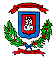 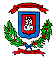 Acta de la Sesión Ordinaria celebrada por la Corporación Municipal del Cantón Central de Heredia, a las dieciocho horas con quince minutos el día Lunes 14 de noviembre del 2016 en el Salón de Sesiones del Concejo Municipal “Alfredo González Flores”. REGIDORES PROPIETARIOSLic. Manrique Chaves BorbónPRESIDENTE MUNICIPALSra.  María Isabel Segura NavarroVICE PRESIDENTE MUNICIPALSeñora		Gerly María Garreta VegaSeñor 		Juan Daniel Trejos AvilésSeñora 		María Antonieta Campos AguilarSeñor		Nelson Rivas SolísLicda.		Laureen Bolaños QuesadaSeñor		Minor Meléndez VenegasSeñor 		David Fernando León RamírezREGIDORES SUPLENTESSeñor		Carlos Enrique Palma CorderoSeñora		Elsa Vilma Nuñez BlancoSeñor		Eduardo Murillo QuirósSeñorita 	Priscila María Álvarez BogantesSeñor		Pedro Sánchez CamposSeñor		Álvaro Juan Rodríguez Segura Señora 		Maribel Quesada FonsecaSeñora		Nelsy Saborío Rodríguez				Arq. 	 	Ana Yudel Gutiérrez Hernández			SÍNDICOS PROPIETARIOSSeñor		Antonio Martín Gómez Ramírez				Distrito PrimeroSeñora		Maritza Sandoval Vega					Distrito SegundoSeñor		Alfredo Prendas Jiménez				Distrito TerceroSeñora 		Nancy María Córdoba Díaz				Distrito CuartoSeñor		Rafael Barboza Tenorio					Distrito QuintoSÍNDICOS SUPLENTESLicda. 	Viviam Pamela Martínez Hidalgo			Distrito PrimeroSeñor                  Rafael Alberto Orozco Hernández			Distrito Segundo Señora                Laura de los Ángeles Miranda Quirós			Distrito Tercero Señora                Yuri María Ramírez Chacón 	 		Distrito Quinto	AUSENTESSeñor                  Edgar Antonio Garro Valenciano			Síndico Suplente							ALCALDE MUNICIPAL, ASESORA LEGAL Y SECRETARIA DEL CONCEJO Señora 		Olga Solís Soto 					Alcaldesa Municipal a.i. MSc. 		Flory A. Álvarez Rodríguez 			Secretaria Concejo MunicipalLicda.		Priscila Quirós Muñoz				Asesora LegalARTÍCULO I: Saludo a Nuestra Señora La Inmaculada Concepción Patrona de esta Municipalidad.ARTÍCULO II:             APROBACIÓN DE ACTASActa de la Sesión N°41-2016, del 31 de octubre del 2016.// ANALIZADO EL DOCUMENTO, SE ACUERDA POR UNANIMIDAD: APROBAR EL ACTA DE LA SESIÓN ORDINARIA NO. 041-2016 CELEBRADA EL LUNES 31 DE OCTUBRE DEL 2016…ARTÍCULO III:            CORRESPONDENCIAMBa. José Manuel Ulate Avendaño – Alcalde Municipal Asunto: Remite MH – OIEG 0342-2016, Coordinadora de la Oficina de Equidad y Género, solicitando permiso para celebrar las diferentes actividades en el Parque Central el día 25 de noviembre en Conmemoración del Día Internacional contra la violencia hacia las mujeres. AMH 1401-2016. N° 817-16Texto del documento AMH-1401-2016Por este medio me permito saludarle, y a la vez trasladar documento MH-OIEG-342-2016, suscrito por la Licda. Estela Paguaga Espinoza-Coordinadora de la Oficina de Equidad y Género y con el visto bueno de la Sra. Olga Solis Soto Vicealcaldesa Municipal, donde solicitan permiso celebrar las diferentes actividades en el Parque Central el día 25 de noviembre del 2016, en conmemoración del día internacional contra la violencia hacia las mujeres.  Por lo que solicito si a bien lo tienen los señores regidores se tome el acuerdo de aprobación a la solicitud antes mencionada.   Texto del documento MH-OIEG-342-2016Reciba un saludo cordial. Como es de su conocimiento, la Asamblea General de las Naciones Unidas aprobó declarar el 25 de noviembre de cada año como el Día Internacional contra la Violencia hacia las Mujeres. Las raíces de la violencia de género se encuentran profundamente arraigadas en nuestra sociedad y en esta fecha unimos esfuerzos a nivel comunal e institucional para erradicarla. Por esta razón, le comunico la agenda de acciones que esta oficina ha organizado en el marco de la conmemoración de esta fecha:En este contexto solicito respetuosamente su autorización para el uso del Parque Central Nicolás Ulloa, el día 25 de noviembre, con el fin de realizar Feria con exposición de trabajos y servicios que ofrecen participantes de las diversas capacitaciones que ha desarrollado la Municipalidad. La Presidencia explica que son hermosas actividades para disfrutar y hacer conciencia, dados los flagelos que en este momento se están viviendo acá en Heredia.// ANALIZADO EL DOCUMENTO MH-OIEG-342-2016 SUSCRITO POR LA MSC. ESTELA PAGUAGA ESPINOZA – COORDINADORA - OFICINA IGUALDAD, EQUIDAD Y GÉNERO, SE ACUERDA POR UNANIMIDAD: OTORGAR PERMISO PARA EL USO DEL PARQUE CENTRAL NICOLÁS ULLOA, EL DÍA 25 DE NOVIEMBRE, CON EL FIN DE REALIZAR LA FERIA CON EXPOSICIÓN DE TRABAJOS Y SERVICIOS QUE OFRECEN PARTICIPANTES DE LAS DIVERSAS CAPACITACIONES QUE HA DESARROLLADO LA MUNICIPALIDAD. ACUERDO DEFINITIVAMENTE APROBADO. Sandra María Orozco Fonseca Asunto: Solicitud de permisos para cerrar vía que comunica la casa Cural Parroquial el día 19-11-2016 de 5:00pm a 6:00pm Email: fatima-heredia@arquisanjose.org N° 824-16// VISTA LA SOLICITUD, SE ACUERDA POR UNANIMIDAD: OTORGAR PERMISO A LA SEÑORA SANDRA MARÍA OROZCO FONSECA  - PARROQUIA NUESTRA SEÑORA DE FÁTIMA PARA CERRAR LA VÍA QUE COMUNICA LA IGLESIA CON LA CASA CURAL PARROQUIAL EL DÍA 19-11-2016 DE 5:00PM A 6:00PM. DIRECCIÓN DE LA IGLESIA DE FÁTIMA 50 NORTE Y 100 ESTE. ACUERDO DEFINITIVAMENTE APROBADO.MBA. José Manuel Ulate – Alcalde Municipal Asunto: Remite documento suscrito por Esteban Vargas Álvarez, feligrés de la Iglesia Evangélico Vida de Fe, solicitando permiso para utilizar las instalaciones del parque central para hacer un baile el 27 de noviembre del 2016 a las 2:00 p.m. con una duración de 5 minutos. AMH-1364-2016 N° 0793-16 // ANALIZADA LA SOLICITUD, SE ACUERDA POR UNANIMIDAD: OTORGAR PERMISO AL SEÑOR ESTEBAN VARGAS ÁLVAREZ, FELIGRÉS DE LA IGLESIA EVANGÉLICO VIDA DE FE, PARA UTILIZAR LAS INSTALACIONES DEL PARQUE CENTRAL PARA HACER UN BAILE EL 27 DE NOVIEMBRE DEL 2016 A LAS 2:00 P.M. CON UNA DURACIÓN DE 5 MINUTOS.INSTRUIR ADMINISTRACIÓN PARA QUE DE EL APOYO LOGÍSTICO QUE REQUIERE ESTA ACTIVIDAD CON RESPECTO AL ACCESO A LOS TOMACORRIENTES CON LOS QUE CUENTA EL KIOSCO PARA CONECTAR LOS PARLANTES. // ACUERDO DEFINITIVAMENTE APROBADO.MBA. José Manuel Ulate – Alcalde Municipal Asunto: Remite copia de documento suscrito por el Pbro. Walter Arce – Cura Párroco – Parroquia Nuestra Señora de Los Ángeles, en la cual solicita permiso para realizar un concierto en el parque de Los Ángeles, el día 26 de noviembre del 2016 a las 8:00 p.m.”. AMH-1391-2016 N° 0805-16 // VISTA LA SOLICITUD, SE ACUERDA POR UNANIMIDAD: OTORGAR PERMISO AL PBRO. WALTER ARCE – CURA PÁRROCO – PARROQUIA NUESTRA SEÑORA DE LOS ÁNGELES, PARA REALIZAR UN CONCIERTO EN EL PARQUE DE LOS ÁNGELES, EL DÍA 26 DE NOVIEMBRE DEL 2016 A LAS 8:00 P.M. ACUERDO DEFINITIVAMENTE APROBADO.Pbro. Fernando Vílchez – Cura Párroco Parroquia Inmaculada ConcepciónAsunto: Solicitud de permiso para realizar feria navideña del 25 de noviembre al 22 de diciembre en el jardín, costado norte del templo parroquial. Asimismo solicitan la exoneración. inmaculada_concepcion@ice.co.cr N° 0808-16El regidor Nelson Rivas señala que esta solicitud es del cura párroco y la que sigue igual. Tiene entendido que faltan requisitos y es preocupante, porque si no vienen los requisitos se entiende que asumen las responsabilidades en caso de alguna eventualidad.La Licda. Priscila Quirós explica que estas no son fiestas y no se pueden pedir esos requisitos. La competencia es ante el Ministerio de Salud, porque no se puede denegar el permiso por este tema, ya que por este requisito no se puede dejar de aprobar. No está reglamentado este tipo de permisos.El regidor Nelson Rivas manifiesta que aunque no esté reglamentado pero es una advertencia previa, porque se da una manipulación de alimentos y es muy importante que se cuente con ese permiso y que fiscalicen la venta de alimentos y la manipulación correcta se de en forma obligatoria y adecuada.La Licda. Priscila Quirós señala que no existe reglamento para ventas en espacios públicos. La solicitud del padre es desde el año pasado y lo hace dentro de su terreno, de hecho no deben pedir permiso, pero lo hacen por costumbre, y el visto bueno de salud deben ellos gestionarlo en el Ministerio de Salud.La regidora Gerly Garreta comenta que iba a decir lo mismo que la Licda. Priscila Quirós, ya que son ellos quienes deben gestionar lo de salud, porque es dentro de los jardines de la iglesia.El regidor Nelson Rivas indica que no había valorado que es en propiedad privada. Quería salvar la responsabilidad del Concejo, pero ante este panorama considera que no tienen por qué venir aquí, de ahí que solicita que se traslade a la administración para que resuelva y si es de carácter privado es la administración la que debe coordinar. Se trata de la salud de las personas que van a consumir esos alimentos.El regidor Minor Meléndez comenta que eso es una licencia temporal y es competencia de la administración. Es importante decirle al gestionante que se dirijan a la administración para que resuelva con una patente temporal y de igual forma allá resuelvan la exoneración.La Presidencia comenta que analizando los criterios este es un permiso que no debe otorgarlo el Concejo, de ahí que es importante que la Administración resuelva exonerar o bien otorgue la patente temporal.La regidora Maritza Segura manifiesta que el permiso siempre se ha dado desde acá y por esa razón lo envían al Concejo Municipal.La Presidencia considera que debe la administración resolver esta gestión y lo más recomedable es trasladarla.// ANALIZADO EL DOCUMENTO QUE PRESENTA EL PBRO. FERNANDO VÍLCHEZ – CURA PÁRROCO PARROQUIA INMACULADA CONCEPCIÓN, RESPECTO DE LA SOLICITUD DE PERMISO PARA REALIZAR FERIA NAVIDEÑA DEL 25 DE NOVIEMBRE AL 22 DE DICIEMBRE EN EL JARDÍN, COSTADO NORTE DEL TEMPLO PARROQUIAL Y DADO QUE NO LE COMPETE AL CONCEJO MUNICIPAL OTORGAR EL PERMISO POR SER TERRENO PRIVADO, SE ACUERDA POR UNANIMIDAD: TRASLADAR A LA ADMINISTRACIÓN PARA QUE VALOREN EL TEMA DE LA PATENTE Y EXONERACIÓN QUE SOLICITAN. ACUERDO DEFINITIVAMENTE APROBADO.Pbro. Fernando Vílchez – Cura Párroco Parroquia Inmaculada ConcepciónAsunto: Solicitud de permiso para realizar feria navideña del 25 de noviembre al 22 de diciembre, en la acera del costado oeste del templo del Carmen. Asimismo, solicitan la exoneración. inmaculada_concepcion@ice.co.cr N° 0809-16La Presidencia explica que la exoneración la deben tramitar en la administración y al Concejo Municipal   le corresponde votarlo condicionado o devolver la solicitud para que aporten el Visto Bueno del Ministerio de Salud.El regidor Martin Gómez expresa que las aceras son públicas para que se tome en cuenta en este trámiteLa regidora Maritza Sandoval informa que el año pasado lo hicieron en los jardines de la Iglesia, entonces se les puede hacer esa petición esta vez.La Presidencia explica que con base en la experiencia se le solicita al petente que se haga en los jardines de la Iglesia El Carmen, de lo contrario no se otorga el permiso y con respecto a la exoneración, se les debe comunicar que la deben tramitar en la administración.// ANALIZADA LA SOLICITUD Y EN VISTA QUE NO  EXISTE REGLAMENTO DE USO DE PARQUES Y ESPACIOS PÚBLICOS Y CON BASE EN LA EXPERIENCIA, SE ACUERDA POR UNANIMIDAD: SOLICITARLE AL PBRO. FERNANDO VÍLCHEZ – CURA PÁRROCO DE LA PARROQUIA INMACULADA CONCEPCIÓN, REALIZAR LA FERIA NAVIDEÑA DEL 25 DE NOVIEMBRE AL 22 DE DICIEMBRE, EN LOS JARDINES DEL TEMPLO DEL CARMEN, CASO CONTRARIO NO SE OTORGA EL PERMISO. COMUNICAR AL BRO. FERNANDO VÍLCHEZ QUE LA SOLICITUD DE EXONERACIÓN LA DEBEN TRAMITAR EN LA ADMINISTRACIÓN MUNICIPAL.// SE SOMETE A VOTACIÓN LA DECLARATORIA PARA QUE EL ACUERDO QUEDE DEFINITIVAMENTE APROBADO, LA CUAL ES APROBADA POR MAYORÍA SIMPLE, POR TANTO EL ACUERDO NO QUEDA DEFINITIVAMENTE APROBADO.Los regidores Minor Meléndez, Nelson Rivas, Laureen Bolaños y David León votan negativamente. Juan Carlos Peralta Víquez – Presidente A.B.A.A.Asunto: Solicitud de apoyo en la recolección de firmas de la convocatoria a referéndum para aprobar la ley contra el maltrato animal, del 12 al 13 de noviembre, en el parque central, de 10 a.m. a 4 p.m., asimismo permiso para instalar un toldo. info@abaanimal.org N° 0803-16La regidora Gerly Garreta señala que esta actividad ya pasó, asimismo la Presidencia comenta que efectivamente esta extemporánea.// ANALIZADA LA PETICIÓN, SE ACUERDA POR UNANIMIDAD: DEJAR PARA CONOCIMIENTO DEL CONCEJO MUNICIPAL.  La regidora Laureen Bolaños señala que es importante nombrar  la comisión de bienestar animal ya que  quedo en firme su creación. Es importante indicar que se visualizó la serie de requerimientos que tiene el Cantón en el tema de bienestar animal, como por ejemplo el asunto que se refiere a los parques  caninos, de ahí que se pueden canalizar estos documentos a través de esa comisión.La Presidencia señala que el próximo lunes se estará nombrando la Comisión de bienestar animal.Warren Víquez Chan – Coordinador General Escuela La Aurora Asunto: Solicitud de permiso para realizar Festival de Bandas Navideñas La Aurora Brilla, el jueves 01 de diciembre. Asimismo solicitan préstamo de cuerda y estañones. 2) Invitación al Festival al Concejo Municipal. 3)  solicitud de permiso para colocar toldo en la actividad. Tel. 8383-5413 escuelalaaurora@yahoo.es N° 0789-16. N° 814- N° 815.La regidora Gerly Garreta solicita el apoyo para esta actividad, ya que es para el disfrute de todas las familias. Indica que ellas salen y comparten y es importante que las personas se apoderen de estos espacios.La regidora Maritza Segura comenta que es una comunidad muy organizada y es la que más orden tiene en este tipo de actividades. Considera que es importante esta actividad para la comunidad, de ahí que pide el apoyo, porque las personas esperan estos eventos, que significan recreación y el compartir en familia.La señora Olga Solís explica que le preocupa la solicitud con respecto al apoyo logístico porque ya mando el documento con las actividades y los requerimientos y hay insumos que ya tienen comprometidos. Ese día tienen la iluminación de los parques, de manera que considera, no debería obligarse a la administración a que cumpla, sino que se indique que si tienen suficientes materiales puedan aportar y colaborar, porque reitera, ya tienen todo programado.La Presidencia sugiere aprobar el permiso y trasladar a la administración para que brinde el apoyo requerido según la disponibilidad que tengan ese día. Considera que deben ayudar a esta comunidad, porque Heredia es todo el Cantón Central, no solo el casco central.// CONOCIDA Y ANALIZADA LA SOLICITUD, SE ACUERDA POR UNANIMIDAD: OTORGAR PERMISO AL SEÑOR WARREN VÍQUEZ CHAN – COORDINADOR GENERAL ESCUELA LA AURORA PARA REALIZAR FESTIVAL DE BANDAS NAVIDEÑAS LA AURORA BRILLA, EL JUEVES 01 DE DICIEMBRE. INSTRUIR A LA ADMINISTRACIÓN PARA QUE BRINDE EL APOYO REQUERIDO SEGÚN LA DISPONIBILIDAD QUE TENGAN ESE DÍA. LO ANTERIOR CON RESPECTO A LA SOLICITUD PARA QUE SE ASIGNE UNA UNIDAD DE POLICÍA PARA HACER LOS CIERRES Y COLABOREN CON LA SEGURIDAD DEL EVENTO. ADEMÁS EL PRÉSTAMO DE CUERDA Y ESTAÑONES.// SE SOMETE A VOTACIÓN LA DECLARATORIA PARA QUE EL ACUERDO QUEDE DEFINITIVAMENTE APROBADO, LA CUAL ES APROBADA POR MAYORÍA SIMPLE, POR TANTO EL ACUERDO NO QUEDA DEFINITIVAMENTE APROBADO.Los regidores Minor Meléndez, Nelson Rivas, Laureen Bolaños y David León votan negativamente.Sonia Hernández Campos – Auditoria Interna Municipal Asunto: Remite solicitud de vacaciones los días 14, 15 y 16 de noviembre. AIM-101-2016 N° 821-16El regidor David León comenta que le preocupan varias cosas. Ya estamos 14 de noviembre y se supone que la señora Auditora vino a su trabajo, pero ella viene a su trabajo y no esta nombrada, por tanto no podría votar nada que venga de la auditoría, porque no se ha hecho el nombramiento. Ahora vienen vacaciones, pero no está nombrada. Indica que doña Sonia suple a la titular pero el nombramiento se vence y la incapacidad se vence, entonces, de manera legal no se tiene  auditora. Pregunta, ¿cómo estarán pagando su salario?, -será un tema de investigación-. Agrega que esta es la tercera sesión en la que se hace la advertencia. Le llama la atención que no se nota preocupación de algunos responsables que debe ver con este tema, de ahí que es importante que el Concejo tome nota, porque se pueden ver todos incluso en una situación de responsabilidad personal.La Licda. Priscila Quirós señala que cuando el regidor David León hizo referencia a este tema, reviso documentos y observo que la señora Ana Virginia Arce está incapacitada y el documento se remitió al Concejo Municipal, pero cuando el auditor está en forma interina se requiere que la Contraloría de la autorización cuando se excede un año. Previendo la situación se había conversado con el Lic. Jerson Sánchez y habían remitido una consulta a la Contraloría. Cuando se mandó aquí la acción de personal el Presidente Municipal solicito el documento de la Contraloría y luego llego el documento en el cual se dice que se había desistido de la consulta porque había criterios. El señor Presidente solicito que se remitieran los documentos a la Secretaría para ver los respaldos. El Presidente solicito respuesta y que se enviara acá. Hoy están los documentos como entrados. Por otro lado cuando se presentan  emergencias puede coordinar con el señor Presidente o con el señor Alcalde como administrador  general. No está nombrada porque quien la nombra es el Concejo. En este caso tiene un saldo de vacaciones a su favor y si las puede disfrutar.El regidor David León comenta que es una desvalorización del cargo y lo que representa el Concejo Municipal. Lo cierto acá es que es un órgano. El Alcalde quiere manejar al Concejo porque él ha dicho que maneja su fracción. Se han hecho nombramientos mal, porque hay gente interina que se pone para que haga experiencia y eso es un fraude de ley. Considera que la culpa la tiene don José Manuel Ulate. Este nombramiento es del Concejo y si no llega la información que se ha pedido se debe tomar un acuerdo para que en 48 horas se de la información requerida.La señora Olga Solís señala que con respecto a la experiencia de doña Sonia, en su momento cuando tenían que nombrar al auditor, le correspondió a ella valorar las ofertas y se hizo una comisión. En ese momento le correspondió hacer las entrevistas y quien le pareció con mayor experiencia fue ella. Fueron muy objetivos a la hora de elegir la Auditora. El día de mañana le estará solicitando al Lic. Jerson Sánchez que se haga un estudio pero tiene entendido que se envió acá desde el 27 de octubre.El regidor David León se refiere a los nombramientos que se hacen cuando no tienen la experiencia que se requiere.La regidora Laureen Bolaños consulta que como procede esto, ya que tiene entendido que hoy no vino a trabajar la señora Auditora y no tiene nombramiento.El regidor Minor Meléndez manifiesta que cuando se iba hacer el nombramiento se dijo que se requería información que es la que nos hace falta para proceder al acto. Es importante tener la información adecuada en el tiempo adecuado. Si una persona no trabaja no se le puede dar vacaciones.La regidora Gerly Garreta considera que solo por emergencia se puede pedir vacaciones de pronto. Indica que le gustaría que llegue ese permiso con más tiempo porque ve que llego a destiempo, de ahí que le gustaría que la persona solicite vacaciones con más tiempo.   Rec. La Presidencia decreta un receso a partir de las 7: 50 p.m. y se reinicia la sesión al ser las  8:05 p.m.// VISTA LA SOLICITUD QUE PRESENTA LA SEÑORA AUDITORA MUNICIPAL A.I., Y  EN VISTA DE LOS CRITERIOS QUE SE HAN EXTERNADO, SE ACUERDA POR UNANIMIDAD: EXCLUIR ESTE PUNTO DE LA AGENDA PARA SER ANALIZADO EL PRÓXIMO LUNES 21 DE NOVIEMBRE DEL 2016. ACUERDO DEFINITIVAMENTE APROBADO.MBA. José Manuel Ulate – Alcalde Municipal Asunto: Remite DAJ-748-16 referente a que se indique el plazo requerido para cumplir con la disposición 4.46 del informe DFOD.DL-IF-0008-2015 sobre la gestión de los Comités Cantonales de Deportes y Recreación de Heredia. AMH-1382-2016 N° 0800-16 TEXTO DEL DOCUMENTOAMH-1382-2016Asunto tramite Oficio SCM-1458-2016 del 22 de agosto del 2016, sesión 025-2016, suscrito por el Sr. Jonathan Ramírez C. Remite documento de la Contraloría General de la Republica Nª DFOE-SD-1306, referente que se le indique el plazo requerido para cumplir con la disposición 4.46 del informe. DFOD.DL-IF-0008-2015, sobre la Gestión de los Comités Cantonales de Deporte y Recreación de Heredia. Atendiendo solicitud del Concejo y para fines correspondientes anexo copia del oficio             DAJ-0748-2016, inscrito por la Licda. María Isabel Sáenz Soto-Directora de Asesoría y Gestión Jurídica, donde emite el informe correspondiente.TEXTO DEL DAJ-0748-2016 SUSCRITO POR LA LICDA. MARÍA ISABEL SÁENZ – DIRECTORA ASESORÍA Y GESTIÓN JURÍDICA.En sesión ordinaria 34-2016, celebrada por el Concejo Municipal el tres de octubre del año en curso, inciso 2 de la correspondencia, se conoció el oficio AJ-0673-2016 que da respuesta al traslado directo SCM-1458-2016, de la sesión ordinaria 025-2016, en el que la Presidencia solicitó a la Administración preparar los Convenios de las áreas deportivas que faltan otorgar en préstamo al Comité Cantonal de Deportes y Recreación de Heredia, lo anterior para dar cumplimiento a lo ordenado por la Contraloría General de la República en informe DFOE-DL-IF-0008-2015; así como, en el punto 4 de la correspondencia, el oficio AJ-0679-2016 en el que se solicita información sobre el proyecto de Reglamento para la gestión integral de residuos sólidos que fue remitido a estudio y aprobación del Concejo Municipal desde julio de dos mil 2014; no obstante, al cuestionarse esos oficios por el señor David León Ramírez, Regidor Propietario y Licda. Priscila Quirós Muñoz, Asesora del Concejo, por este medio procedo a realizar las siguientes anotaciones.RESPECTO AL OFICIO AJ-0673-2016: CONVENIOS DE LAS ÁREAS DEPORTIVAS.PRIMERO: Es importante considerar que esta Dirección no solicitó indicar el plazo requerido para cumplir la disposición 4.46 del informe de la Contraloría General de la República DFOE-DL-IF-0008-2015 sobre la gestión de los Comités Cantonales de Deportes y Recreación de la Provincia de Heredia; es más, el acatamiento a las disposiciones de ese informe ni siquiera fueron fiscalizadas por esta Asesoría como para solicitar a ese Órgano Colegiado decir cuál es el periodo necesario para el acatamiento de la disposición; toda vez que, estas estaban dirigidas para cumplimiento del Concejo Municipal y la Junta Directiva del Comité Cantonal. Sobre este punto, es necesario aclarar que el informe AJ-0673-2016 surge a petición de la Presidencia Municipal que en traslado directo SCM-1458-2016, de la sesión ordinaria 025-2016, emitido por la Secretaría del Concejo, textualmente expresa:“Asunto: Remite documento de la Contraloría General de la República N° DFOE-SD-1306, referente a que se les indique el plazo requerido para cumplirla disposición 4.46 del informe DFOE-DL-IF-0008-2015, sobre la gestión de los Comités Cantonales de Deportes y Recreación de la Provincia de Heredia. Email: info@ccdrheredia.co.cr. LA PRESIDENCIA DISPONE: TRASLADAR A LA ASESORA LEGAL DEL CONCEJO PARA CRITERIO Y A LA ADMINISTRACIÓN PARA QUE INSTRUYA LA PREPARACIÓN DE LOS CONVENIOS DE LAS ÁREAS FALTANTES DE TRASLADAR AL COMITÉ CANTONAL DE DEPORTES.” (El subrayado no es del original)Tal y como se puede observar, la labor encomendada a esta Dirección fue confeccionar los proyectos de convenio de las áreas deportivas que aún no han sido cedidas en administración. Lo requerido por el Presidente del Comité Cantonal, respecto al plazo de prórroga para acatar lo establecido en el inciso 4.46 del informe, fue remitido para análisis de la Asesora del Concejo Municipal, no de esta Dirección. Por su parte, en el oficio AMH-1181-2016, en el que se remite el AJ-0673-2016 citado, lo que la Alcaldía Municipal hizo fue transcribir parcialmente el asunto establecido en el traslado directo SCM-1458-2016, no describe que la Alcaldía, ni esta Asesoría, solicita el plazo requerido para el cumplimiento de la disposición 4.46 del informe de la Contraloría General de la República DFOE-DL-IF-0008-2015, tal y como lo afirmó la Licda. Quirós Muñoz en la sesión 34-2016:“ASUNTO: Documento, Traslado Directo SCM-1458-2016, Sesión #25. Solicitud referente a que se les indique el plazo requerido para cumplir disposición 4.46 del informe DFOE-DL-IF-0008-2015, sobre la gestión de los Comités Cantonales de Deportes y Recreación de la Provincia de Heredia.Atendiendo solicitud y en cumplimiento del acuerdo tomado por el estimable Concejo, adjunto AJ-0673-2016, formulado por la Licda. María Isabel Sáenz Soto, Asesora de Gestión Jurídica, emite criterio correspondiente.”SEGUNDO: La Licda. Priscila Quirós Muñoz en la sesión expresó que:(24:20) “En primer orden de ideas creo que es conveniente referirse al documento que remite el señor Alcalde porque la nota del señor Alcalde lo que está diciendo es que para que se indique la fecha en que se debe dar cumplimiento a un informe de la Contraloría, una auditoría que se hizo a los Comités Cantonales de Deportes y Recreación,  eso es esencial; pero, aquí hay que recordar que ya el Concejo Municipal desde el mes de febrero conoció un informe y le dio cumplimiento en lo que en aquel momento se tenía de áreas deportivas reportadas por la Administración y se remitió a la Contraloría, esto para que se sepa porque ese informe que citó la Licda. Lauren Bolaños con todo su nombre largo tiene un plazo de vencimiento y ese plazo era el 29 de febrero, era un plazo que se le vencía al Concejo anterior y es un informe en el que ya se le remitió a la Contraloría los avances y lo que se había plasmado hasta ese momento. Creo que, hay que reconocer que la Dirección de Asesoría Jurídica tiene múltiples ocupaciones y yo parto de que este informe se hizo de buena fe; sin embargo, yo creo que sería conveniente y sano, incluso, pedir en algún momento algunas anotaciones adicionales por parte de doña Isabel Sáenz, porque en este informe se menciona, por ejemplo, que hay algunas cuestiones que se encuentran pendientes de firmar por parte del Concejo o por ejemplo en este informe se dice que esta Asesoría, o sea quien les habla, se refirió a los temas de Lagunilla y de Mercedes Norte y que yo me tomé la atribución de valorar si se les va a dar o no en algún momento en administración al Comité Cantonal de Deportes y Recreación, que lo tengo en estudio, nada más alejado de la realidad que eso, primero porque no es una de mis competencia, ni mis funciones y después porque siempre ha primado la preocupación que ahora exponía el Regidor Nelson Rivas. El Concejo anterior hubo regidores que expusieron que tenían la preocupación de que las áreas de Lagunilla y de Mercedes Norte que estaban siendo bien administradas se trasladaran al Comité Cantonal de Deportes y Recreación; además de esto, hay que también decir que en algún momento yo sí he dicho que eso tiene que ser valorado que hay un convenio vigente, que no se puede romper de manera intempestiva, que habría que dar una notificación, hay que hacer un debido proceso antes y que además de esto, el Comité Cantonal de Deportes y Recreación tiene muy poco personal y se le están pasando muchos convenios de administración, que hay que medir también la capacidad que pueda tener de ejecutar todos estos convenios de administración y no hacerle eventualmente un daño al Comité de que no pueda administrar. Además de que, recuerdo que se había dicho en este Concejo que eso, lejos de incentivar, también desmotiva un poco al trabajador comunal, que está en una Asociación de Desarrollo y que ha invertido durante mucho tiempo en un inmueble y entonces se valoró en aquella oportunidad no pasar Mercedes Norte y Lagunilla, las consideraciones se expusieron; pero, no en los términos en que se indican en este informe de doña Isabel, porque yo no podría arrogarme tales competencias. Se menciona también el de La Aurora, en este informe que manda doña Isabel y se dice que yo también hice algunas valoraciones, yo nunca me he referido a este tema; pero, este es un tema particular, está la AJADA es una Junta de Administración, tiene toda una situación particular creada por este Concejo dada en administración, el Concejo anterior, dada en administración de manera que no resultaba conveniente venir y quitar como de golpe toda la administración a las áreas, a las comunidades que sí estaban aprovechando bien las áreas deportivas y por eso en su oportunidad se hicieron algunas recomendaciones. Si es importante mencionar que desde esta Asesoría se elaboraron casi todos los convenios, aquí está don Jonathan que sabe que prepare los convenios para que los pudiera firmar el señor Alcalde en distintos eventos y se hicieran las firmas de los convenios y pasaran a administración del Comité Cantonal de Deportes y Recreación y hay que agregar aquí que se está recomendando que las tarifas las fije la Dirección Financiera, lo cual pareciera una recomendación sana, conveniente; pero, el informe de la Contraloría que citó ahorita doña Lauren dice que las tarifas las fija el Comité Cantonal de Deportes y Recreación, por qué, porque él es el que va administrar. Entonces ahí habría que efectivamente, señor Presidente, en algún momento tal vez revisar este informe con un poco más de cuidado en algún escenario, invitar incluso a doña Isabel para que ella pueda tener sus apuntes y sus referencias. Yo lejos de estar criticando este informe, creo que de buena fe ella notó lo que se le informó; pero, que no se corresponde con la realidad, ni con los documentos que yo he presentado y he firmado y que sí finalizo diciendo que había un plazo y en el plazo se mandó el informe a la Contraloría, ahora sí hay más áreas, esa es una valoración que tiene que hacer el Concejo Municipal de cuales áreas le va a, de las que quedan, decir a las comunidades usted ya no las van administrar, vamos a revocar el Convenio que teníamos con ustedes y ahora van a ser administradas por el Comité Cantonal y ahí entraría Mercedes Norte, Lagunilla, Gimnasio de Barreal, incluso, la AJADA de La Aurora y ahora sí tendríamos que integrar, que en ese momento no era propiedad de la Municipalidad, la plaza de Barreal, que ahora sí es propiedad municipal, y  que ya no tiene la Barrealeña, ni ningún otro grupo tenerlo en administración, sino que sí va a ser del Comité Cantonal, si Dios lo permite en el próximo tiempo.” (30:50)De lo anterior, es oportuno realizar las siguientes aclaraciones:Como se señaló en el apartado primero de este documento, quien solicitó el plazo para el cumplimiento de la disposición 4.46 fue el Presidente del Comité Cantonal de Deportes y Recreación de Heredia, lo que dio como resultado que la Presidencia Municipal solicitara, a través del traslado directo SCM-1458-2016 elaborado por la Secretaría del Concejo Municipal, a la Asesora del Concejo Municipal un criterio y a la Administración la elaboración de los Convenios aún pendientes de firmar. Cabe reiterar que, en el AMH-1181-2016 lo que se hace es citar el asunto descrito en el SCM-1458-2016.Respecto a cumplimiento de las disposiciones del informe de la Contraloría, esta Asesoría en ningún momento ha cuestionado o afirmado que el Concejo Municipal no atendiera en tiempo y forma lo impuesto por el Órgano Contralor. Lo cierto del caso es que, el informe de cita, en el inciso 4.46, le indica a la Junta Directiva del Comité Cantonal de Deportes y Recreación de Heredia que debe “Elaborar, en conjunto con la Municipalidad, el convenio referente a la cesión de las instalaciones deportivas y recreativas por parte del gobierno local, el cual debe indicar la fijación de tarifas por el alquiler de todas esas instalaciones. El plazo para el cumplimiento de esta disposición no puede superar el plazo al 29 de febrero 2016 y deberán remitir un avance al 30 de noviembre 2015.” y que al establecer que es en conjunto con la Municipalidad y que de conformidad con el artículo 13 inciso e) del Código Municipal es competencia exclusiva del Concejo Municipal celebrar convenios, existe una disposición que a criterio del Comité Cantonal de Deportes y Recreación de Heredia, quien solicitó a la Contraloría una prórroga para el acatamiento de esa orden (véase oficio DFOE-SD-1306 del Área de Fiscalización de Seguimiento de Disposiciones), no ha sido íntegramente alcanzada. La Licda. Priscila Quiros Muñoz en su intervención hace ver que por las “múltiples ocupaciones” de esta Dirección se realizó el informe alejado de la realidad; no obstante, debe tomarse en cuenta, primero, que el Comité Cantonal de Deportes está solicitando finiquitar el cumplimiento de la disposición 4.46, lo cual directa o indirectamente también es responsabilidad del Concejo Municipal, por competencia dada por el Código Municipal. Segundo, el Concejo Municipal en sesión ordinaria 444-2015, celebrada el trece de octubre de dos mil quince, artículo IV de la correspondencia, inciso 12, conoció el informe DFOE-DL-IF-0008-2015 en el que acordó, entre otros, “h. SOLICITAR A LA ADMINISTRACIÓN UN INVENTARIO DE TODAS LAS PROPIEDADES QUE SE ENCUENTRAN INSCRITAS A NOMBRE DE LA MUNICIPALIDAD O QUE POR SU VOCACIÓN DE USO SON BIENES DEMANIALES Y SE UTILIZAN EN LOS CINCO DISTRITOS, PARA ACTIVIDADES DEPORTIVAS O DE RECREACIÓN, POR EJEMPLO, POLIDEPORTIVOS, PLAZAS, ENTRE OTROS…”; siendo que, la Sección de Valoración y Catastro en oficio SCV-011-2016, suscrito por el señor Marco Antonio Ruiz Mora, entonces Encargado del Departamento, brindó la información requerida, en donde se delimitó que las áreas deportivas del cantón son: Plaza de Fátima, Plaza El Carmen, Plaza Lagunilla, Plaza Santa Inés, Plaza Vieja Mercedes Norte, Plaza Nueva y Escuela de Música de Mercedes Norte, Plaza La Aurora, Plaza y Gimnasio de Santa Cecilia, Gimnasio de Mercedes Norte, Plaza Cubujuquí, Plaza costado este del Walmart San Francisco y Gimnasio de Barreal.  Tercero, en sesión ordinaria 475-2016, celebrada por el Concejo Municipal el veintinueve de febrero de dos mil dieciséis, artículo V, inciso 8, se conoció y aprobó el informe CM-AL-00019-2016 suscrito por la Licda. Priscila Quirós Muñoz, Asesora del Concejo Municipal, en el que se observa lo siguiente: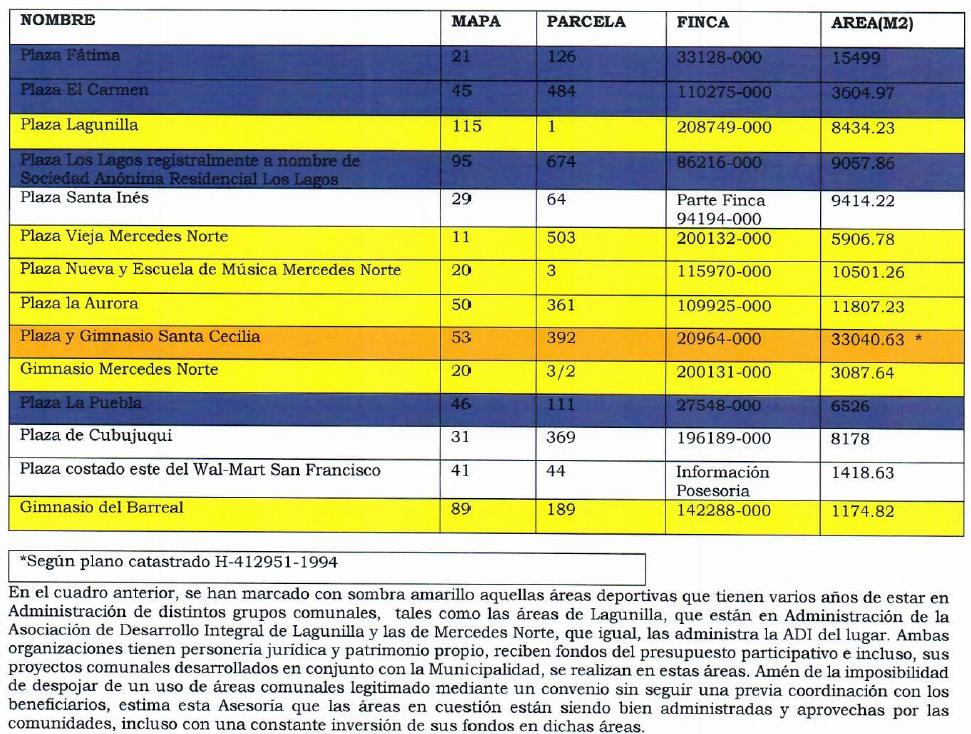   (El destacado no es del original)Tal y como se observa, de acuerdo con el inventario suministrado por la Administración de esta Municipalidad, en el informe CM-AL-00019-2016 se indicó que las áreas resaltadas con “sombra amarilla” son “aquellas áreas deportivas que tienen varios años de estar en Administración de distintos grupos comunales”, citándose como ejemplos las áreas de Lagunilla y las de Mercedes Norte. Seguidamente y como lo reiteró en la sesión la Licda. Quirós Muñoz, y lo indicó esta Dirección en el AJ-0673-2016 cuestionado, se evidencia que sería una actuación ilegal que la Municipalidad, por medio de un acto del Concejo Municipal, despoje de un “uso de áreas comunales legitimado mediante un convenio sin seguirse una previa coordinación con los beneficiarios”; por lo que, “estima esta Asesoría que las áreas en cuestión están siendo bien administradas y aprovechadas por las comunidades, incluso con una constante inversión de sus fondos en dichas áreas…” (el destacado no es del original), nótese que inicialmente la Licda. Quirós categorizó esa condición para las áreas destacadas en color amarilla, a saber: Plaza Lagunilla, Plaza Vieja Mercedes Norte, Plaza Nueva y Escuela de Música Mercedes Norte, Plaza La Aurora, Gimnasio Mercedes Norte y Gimnasio de Barreal y que las áreas del Lagunilla y Mercedes Norte no son las únicas que cuenta con convenio firmado, como se demostró en el oficio AJ-0673-2016, lo que acredita que el informe de esta Dirección no se basa de argumentos falsos, alejados de la realidad y mucho menos que tenga un trasfondo de mala fe, sino que su fundamento se origina de lo descrito en la transcripción de acuerdo SCM-392-2016 de la sesión 475-2016, del veintinueve de febrero de dos mil dieciséis.De igual manera, esta Dirección nunca afirmó que la Licda. Priscila Quirós se arrogó competencias o funciones que no le corresponden; por el contrario, esta Asesoría consciente de que la funcionaria fue designada por el Concejo Municipal para fiscalizar el cumplimiento de las disposiciones del informe de Contraloría (444-2015, celebrada el trece de octubre de dos mil quince, artículo IV de la correspondencia, inciso 12, punto d) de la parte dispositiva), solicitó algunas aclaraciones del acuerdo de la sesión ordinaria 475-2016, celebrada por el Concejo Municipal el veintinueve de febrero de dos mil dieciséis, artículo V, inciso 8, SCM-392-2016, que debía ejecutar la Administración; razón por la cual, la Licda. Stephanie Rodríguez Camacho, Asistente de la Dirección, se reunió con la Asesora del Concejo Municipal, en su oficina, en la que se abarcaron los siguientes temas:“MINUTA REUNIÓNDESARROLLO DE LA REUNIÓN.La Licda. Stephanie le expone a la Licda. Priscila las siguientes dudas:¿Cuáles son todas las áreas que deben darse en administración al CCDRH?¿Si existe convenio de administración con la ADI de Lagunilla, respecto a la plaza de la localidad?¿Si la formalización del convenio de la administración de las áreas de Santa Cecilia la gestiona el Alcalde o la Licda. Quirós?¿Cuál es el área que se va a dar en administración en el caso de la plaza Santa Inés – San Jorge?Adicionalmente, la Licda. Stephanie le comenta a la Licda. Priscila que en el tema de Cubujuquí existe un Convenio firmado en el año 2013 con la ADI de la comunidad y que las adendas de los convenios de Fátima, El Carmen, Los Lagos y La Puebla ya se remitieron al Comité para que el Presidente sea autorizado a suscribirlas.La Licda. Priscila explica que las áreas deportivas del cantón son todas las que indica que el acuerdo del Concejo Municipal de la sesión ordinaria 475-2016, a saber: Fátima, El Carmen, Lagunilla, Los Lagos, Santa Inés, Mercedes Norte (plaza vieja, nueva y gimnasio), La Aurora, Santa Cecilia,  La Puebla, Cubujuquí, costado este de Walmart y el Gimnasio de Barreal.Todas las áreas deben darse en administración al CCDRH; sin embargo, en reunión con la funcionaria de la Contraloría se acordó dejar como casos especiales el de Mercedes Norte, Lagunilla y La Aurora que son administradas por la ADI y en el caso de La Aurora por una Junta Deportiva.El asunto con Lagunilla es un poco delicado, porque la ADI mantiene en buenas condiciones el área y ellos tienen el interés de continuar trabajando como hasta ahora. El rubro de la tarifa por alquiler de la plaza se consideró para tomar en cuenta en un futuro convenio, formalizarlo con la ADI o por si se debe dar en administración al CCDRH.En el caso de Cubujuquí la Licda. Quirós expresa que va analizar el tema, con el fin de verificar el convenio existente y analizar si se revoca y dan en administración al Comité o si la ADI continúa con su administración.En el tema de Santa Cecilia indica que actualmente existe un convenio, pero que es muy escueto, por lo que se recomienda firmar uno bajo las condiciones que establece el modelo de Convenio Marco aprobado por el Concejo. La Licda. Stephanie le manifiesta que como ella conoce el tema sería oportuno que la propuesta salga de esa Asesoría del Concejo Municipal, a lo que la Licda. Priscila responde afirmativamente.Respecto a la plaza de San Jorge, la Licda. Priscila explica que es todo el área que se debe dar, la cual está conformada por skate park, plaza de fútbol, cancha de baloncesto y un edificio que está en estado de abandono, se debe excluir el terreno que fue expropiado por el ICE.Por último, la Licda. Quirós comenta que el Convenio para dar en administración el BMX (bicicletas) está pendiente porque requiere una información de la Sección de Catastro, pero que aún no ha recibido respuesta.B.	ACUERDOS.El estudio de las áreas de Mercedes Norte, Lagunilla y La Aurora lo realizará la Licda. Priscila como parte del seguimiento que le da al informe DFOE-DL-IF-00008-2015.El tema de Cubujuquí será analizado por la Licda. Priscila.La Licda. Priscila propondrá al Concejo Municipal firmar un nuevo convenio para la administración de las áreas de Santa Cecilia, para que la formalización quede en los mismos términos del Convenio Marco aprobado por ese órgano colegiado.La Asesoría y Gestión Jurídica elaborará el convenio de la plaza de San Jorge respecto a todo el área, excluyendo únicamente el terreno de la torre de telecomunicación del ICE.”Cabe señalar que, por un tema de coordinación, transparencia y compañerismo, vía correo electrónico fue remitida la minuta transcrita por la Licda. Rodríguez Camacho a la Licda. Priscila Quirós Muñoz, a quien se le expresó que en caso de tener alguna observación o el documento tuviera un error, hacerlo ver; sin embargo, la Licda. Quirós nunca se refirió al tema. Por otra parte, se puede observar que el contenido de la minuta se ajusta a las condiciones especiales, de los inmuebles pendientes de dar en administración al Comité Cantonal, a las que la Asesora del Concejo verbalmente expresó en la sesión.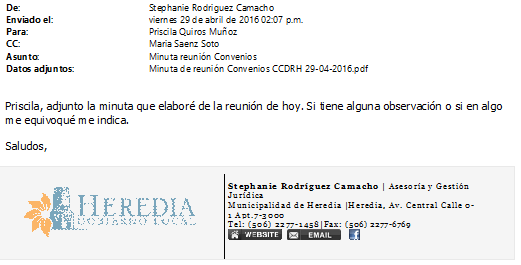 4.De lo descrito anteriormente y de una lectura detallada del oficio AJ-0673-2016, es claro que el documento de la Asesoría surge en respuesta al traslado directo SCM-1458-2016, de la sesión ordinaria 025-2016, en el que la Presidencia solicitó a la Administración preparar los Convenios de las áreas deportivas que faltan otorgar en préstamo al Comité Cantonal de Deportes y Recreación de Heredia; ya que, como se dijo, esa disposición aún no ha sido alcanzada al cien por ciento; toda vez que, de acuerdo con el inventario suministrado por la Sección de Catastro y Valoración, está pendiente la firma de los Convenios de Administración y Uso a favor del Comité Cantonal de Deportes, las áreas deportivas de Lagunilla, Mercedes Norte (plaza vieja, nueva y gimnasio), La Aurora y Gimnasio de Barreal que actualmente están siendo administradas por organizaciones comunales y que, a excepción de la plaza vieja de Mercedes Norte de la que no se encontró registros, fueron cedidas por acuerdo del Concejo Municipal; por lo que, y como bien lo afirma la Asesora del Concejo, esta Dirección describe la condición de cada una de las áreas para que el Concejo Municipal, como órgano competente, realice las acciones que considere procedentes y en caso de decidir revocar esos permisos de uso, lo haga al amparo del artículo 154 y siguientes de la Ley General de la Administración Pública, que delimita que no puede ser intempestiva, ni arbitraria. Nótese que el informe AJ-0673-2016 de esta Asesoría no está orientado a que el Concejo lo votara de forma íntegra; por el contrario, se le informa a ese Órgano que en acatamiento a lo solicitado por la Presidencia Municipal se remitirán los proyectos de convenio de las áreas deportivas pendientes de ceder en administración al Comité Cantonal de Deportes; pero que, en todo caso debe considerarse la situación particular de cada una de las áreas y que para efectos de consignarlo en el texto del convenio, se informe a esta Dirección cuáles espacios se darán en administración del Comité en el caso de Cubujuquí y La Aurora; ya que, los inmuebles tienen otras instalaciones destinadas a un uso no comunal, como en Cubujuquí, o en el caso de La Aurora el gimnasio que es utilizado por el Colegio de la localidad. En el caso de Santa Cecilia, es claro que actualmente la administra el Comité; pero que, debe formalizarse el Convenio y que por un motivo técnico, del inmueble en el que se ubica, es necesario el levantamiento de un croquis que demuestre la cantidad de área que se dará en préstamo de uso.De las manifestaciones de la Licda. Quirós Muñoz, es importante resaltar que desde que se informó al Concejo Municipal la lista de las áreas deportivas del cantón, ese órgano colegiado conoce cuáles son las que deben ser cedidas, por su uso y destino deportivo, al Comité Cantonal, no es que ahora surgieron nuevas o que después de la fecha límite fijada en el informe de la Contraloría se conoció de ellas (con excepción de la plaza de Barreal), así como de las particularidades que tienen las que actualmente no se han dado en administración, específicamente Lagunilla, Mercedes Norte (plaza vieja, nueva y gimnasio), La Aurora y Gimnasio de Barreal; sin embargo y a pesar de ello, entiende esta Dirección que a la fecha no se han tomado acciones al respecto, aunque en la sesión la Licda. Priscila comentó que en su momento se realizaron manifestaciones que conllevaron a que se decidiera (sin indicarse quién), no pasar a manos del Comité Cantonal las áreas de Mercedes Norte y Lagunilla (“…entonces se valoró en aquella oportunidad no pasar Mercedes Norte y Lagunilla, las consideraciones se expusieron…”). Por esta razón, llama la atención de esta Dirección la afirmación de la Licda. Quirós Muñoz, respecto a que ella elaboró casi todos los convenios; puesto que, del total de catorce áreas deportivas descritas en el inventario suministrado por la Administración, sólo cuatro fueron gestionados por esa Asesoría (Fátima, El Carmen, Lo Lagos y La Puebla).En consecuencia, debe tomarse en consideración que el informe de esta Dirección; lo que  está manifestando es que a la fecha existen impedimentos para ceder en administración de forma legal las áreas deportivas de Lagunilla, Mercedes Norte (plaza vieja, nueva y gimnasio), La Aurora y Gimnasio de Barreal; pero que, en acatamiento a lo ordenado por la Presidencia se remitirán los proyectos de convenios para que sean analizados y, de ser procedente, aprobados por el Concejo Municipal, señalándose que ese órgano debe considerar que hay condiciones jurídicas que deben ser atendidas previamente.Por último, en relación con la fijación de las tarifas, revisado el informe de la Contraloría se observa que ese Órgano Contralor se refirió al tema en cuanto que, al momento de la auditoría, el Comité Cantonal de Deporte no tenía “medidas de control para regular el uso, ni para la fijación de las tarifas que se cobran por el alquiler de tales inmuebles…” (Resultado 2.8 inciso b), ni manuales de procedimientos y reglamentación que permita establecer “mecanismos de control sobre la gestión que realizan los comités comunales respecto de la administración de las instalaciones deportivas y recreativas y la recaudación de dineros” (Resultado 2.14 inciso a) iii), lo que dio como conclusión que la Junta Directiva del Comité Cantonal de Deportes y Recreación de Heredia tuviera que actualizar, divulgar a quienes corresponda, e implementar el Reglamento de Organización y Funcionamiento del CCDR, de manera que permita normar, entre otros, “El ingreso de los dineros recaudados y presupuestados por el uso de las instalaciones deportivas y recreativas” (disposición 4.43 inciso d) y “Elaborar, en conjunto con la Municipalidad, el convenio referente a la cesión, de las instalaciones deportivas y recreativas por parte del gobierno local, el cual debe indicar la fijación de tarifas por el alquiler de todas esas instalaciones…” (disposición 4.46), sin expresarse que es el Comité quien debe fijar las tarifas. Por consiguiente y en vista de que la Administración debe remitir la propuesta de Convenio, se acudió al área financiera para que, con su experticia y conocimiento, delimite un monto que se pueda proponer al Concejo Municipal, lo cual será el estudio financiero que respaldará la actuación de la Municipalidad.TERCERO: Respecto al señor David León Ramírez, manifestó:(31:10) “En relación a este tema a mí particularmente que el Comité Cantonal de Deportes asuma los espacios recreativos me parece fenomenal, yo estoy de acuerdo, incluso debo adelantar que yo creo que cuando se venza el Convenio de Administración del Palacio de los Deportes tendría que el Palacio de los Deportes pasar a manos del Comité Cantonal de Deportes, eso me parece lo más sano y lo más consecuente con los señalamientos que han hecho jerarquía impropia. En otro orden de ideas yo quiero referirme por el fondo o por la forma más bien, de este informe y es que para esta regiduría y francamente para la Fracción del Frente Amplio que represento en este Concejo Municipal, es muy preocupante, muy preocupante la participación que ha venido teniendo la Licda. Isabel de una u otra forma en este Concejo Municipal. La anterior sesión tuvimos la experiencia de escuchar un informe de Asesoría Jurídica, perdón, de Dirección Jurídica que es el Departamento de Isabel en donde se señalaban una serie de supuestos, una serie de, debo decir incluso, necedades que después se demostraron que no eran reales, que no era real que el Concejo Municipal no tuviera competencia en el deporte, eso se demostró en la sesión pasada y acá casi fue un suplicio lograr que nuestra Asesoría Jurídica de Concejo se le diese el uso de la palabra para poder referirse al tema; pero bueno, bien lo hizo este regidor, señaló que eran incongruentes algunas afirmaciones y después la Asesoría Jurídica también respaldó, no la posición de este Regidor, sino la posibilidad de que el Concejo Municipal tuviese esta competencia no o por lo menos el municipio como tal. Ahora venimos una sesión después a recibir un informe en donde se señalan una serie de cosas que no son ciertas, que puede ser sí, es cierto, puede ser que sea un informe de buena fe en el fondo, como lo señala la Licda. Priscila; pero, lo cierto acá es que es un informe que se está dando de espaldas a la realidad y nosotros como órgano colegiado no podemos estar recibiendo, ni estar admitiendo, ni estarnos respaldándonos en informes que le dan la espalda a la realidad. Y yo por eso, mi preocupación y por eso mi inconformidad, porque me parece que esa relación que se ha venido suscitando no es sana, en todo caso hago ese señalamiento particular, creo que el Comité Cantonal de Deportes debería administrar todas las áreas recreativas y deportivas, en eso estoy de acuerdo, más sin embargo este informe deja mucho que desear, yo por eso me sumo a la petitoria que están haciendo, a la exhortativa de los compañeros de oposición, de Nelson Rivas, de don Minor Meléndez, creo que incluso de la compañera Lauren, en el tanto esto se devuelva a alguna Comisión, puede ser la Comisión de Gobierno y Administración, puede ser la Comisión de Jurídicos; pero que, se devuelva a alguna Comisión para que primero se desgrane y después veamos a ver que si se atiende a la realidad y que son necedades y terquedades, falsas, y es muy preocupante y es muy preocupante que este Concejo Municipal tenga que atender eso, yo no sé si ustedes sabrán señorías; pero, el anterior Concejo Municipal en lo personal ya fue demandado por el caso del Bingo Multicolor, en lo personal, el municipio fue demandado; pero, los regidores en lo personal fueron demandados, quinientos millones de colones está pidiendo Bingo Multicolor, nosotros no podemos trabajar con informes que se alejen de la realidad, porque en última instancia cuando termine esta legislatura o incluso en medio camino de la legislatura cualquier persona nos puede a nosotros demandar y denunciar en lo personal y por eso nosotros tenemos que tener la certeza de que los informes que están viniendo acá están viniendo bien hechos, bien realizados, de cara a la realidad y no de espaldas a la realidad y en ese sentido yo señor Presidente si hago la exhortativa para que este informe se devuelva a la Comisión de Gobierno y Administración para que rindan dictamen, en todo caso me parece también que sería adecuado que se le traslade este informe también a la Asesoría Jurídica del Concejo para que señale en donde se está alejando este informe de la realidad, en donde está siendo señalamientos o intervenciones sobre participaciones de esta Asesoría Jurídica que no son reales, que no son ciertas, para poder nosotros tener un criterio medido y un criterio que busque el mejor de los intereses de los ciudadano; pero que, también nos deje a nosotros con la seguridad de que estamos haciendo las cosas bien y con la seguridad de que tenemos un apoyo correcto, que un informe está bien hecho y en este caso yo como Regidor no tengo esa sensación, no tengo la sensación de poder respaldarme en el criterio de este informe, ni en el criterio de Isabel Sáenz” (36:51) En relación con lo alegado de que el informe de esta Dirección está alejado a la realidad, en el apartado segundo de este documento se demuestra que eso no es cierto y que el trabajo de esta Asesoría se ajusta a la documentación existente, principalmente que constan en las actas del Concejo Municipal y convenios anteriormente firmados. Lo que sí es oportuno resaltar es que, el Regidor León Ramírez afirma y hace suya la apreciación de que el informe de esta Dirección se da de espaldas a la realidad, sin un fundamento que sostenga tal aseveración, más que la intervención realizada por la Licda. Priscila Quirós Muñoz; toda vez que, en su intervención se pone en evidencia que desconoce a qué situaciones alejadas de la realidad se está refiriendo, nótese que solicita a la Presidencia trasladar el informe también a la Asesora del Concejo “para que señale en donde se está alejando este informe de la realidad, en donde está siendo señalamientos o intervenciones sobre participaciones de esta Asesoría Jurídica que no son reales, que no son ciertas…”, tal situación denota una desacreditación de la labor que realiza esta Asesoría y personalmente mi labor profesional sin un argumento o prueba que lo demuestre.Cabe señalar que, esta Dirección está integrada por un equipo de profesionales en Derecho que realizan su función bajo las normas de la ciencia, la técnica y el ordenamiento jurídico, no son informes realizados de forma negligente por las “múltiples ocupaciones” que tiene el Departamento y ante todo se vela por brindar una asesoría adecuada para el buen funcionamiento de la Municipalidad, sin que ello conlleve hacer diferencias entre la Alcaldía y el Concejo; puesto que, nuestra labor y compromiso es trabajar para la municipalidad y por el bienestar de la comunidad del cantón de Heredia.CUARTO: Para finalizar sobre este tema, en la sesión ordinaria 34-2016 el Presidente Municipal dispuso convocar a la suscrita a la sesión de la Comisión de Asuntos Jurídicos, por realizarse el miércoles cinco de octubre del año en curso, al ser las quince horas con treinta minutos; sin embargo, al momento de apersonarme acompañada de la funcionaria Stephanie Rodríguez Camacho, el Regidor León Ramírez manifestó que si bien es cierto en la sesión se acordó trasladar el oficio AJ-0673-2016 de esta Dirección a la Comisión que él preside, el traslado no se hizo de forma escrita; por lo que, no se materializó la remisión del asunto a conocimiento de esa Comisión. Además, señaló que la forma de trabajar es analizar la documentación cuando esta sea trasladada físicamente, lo que les permite que los miembros de la Comisión tengan acceso a la información. Ante ese panorama, propuse al señor León Ramírez suministrarles una copia del documento; ya que, en ese momento lo portaba, a lo que respondió que consultaría a la Licda. Priscila Quirós Muñoz. Posteriormente y luego de ver el asunto con la Asesora del Concejo Municipal y discutirlo con el Regidor Nelson Rivas, se nos acercó para indicarnos que la decisión tomada por la Comisión era conocer el tema hasta tanto se trasladara formalmente el documento; toda vez que, de verlo en ese momento, implicaría que la Comisión tuviera que analizarlo nuevamente cuando la Presidencia lo remitiera de forma física. Por consiguiente, nos retiramos de Palacio Municipal sin tener la oportunidad, en ese momento, de exponer las consideraciones de esta Dirección. Por tanto, es oportuno señalar que el acuerdo del Concejo Municipal en el que se decide trasladar el tema a la Comisión de Asuntos Jurídicos para que en conjunto con la Asesora del Concejo Municipal y esta Dirección analicen el tema, fue votado por unanimidad y además fue definitivamente aprobado, bajo los términos del artículo 45 del Código Municipal, dando como consecuencia que el acto es ejecutable de forma inmediata, sin requerirse esperar la aprobación del acta de la sesión. Al respecto, la Procuraduría General de la República ha manifestado:“cuando un acuerdo es declarado firme o definitivamente aprobado, con la mayoría calificada que el ordenamiento jurídico exige, se derivan de tal acto una serie de consecuencias jurídicas. En primer lugar, que el acuerdo puede ejecutarse inmediatamente, ergo, desde el momento que se adopta surte todos sus efectos, salvo que el alcalde ejerza el veto cuando el ordenamiento jurídico se lo permite.  En segundo término, no es necesario esperar la aprobación del acta de la sesión en la cual fue adoptado para su ejecución. En tercer lugar, y ubicándonos en el plano municipal, se enerva la facultad que posee los regidores de presentar el recurso de revisión (artículo 27, inciso c del Código Municipal), pues, como se indicó, el acuerdo puede ejecutarse desde que se adopta. Por último, y aquí respondemos la otra artista de la consulta, los plazos para recurrir el acuerdo definitivamente aprobado se cuenta a partir del día siguiente en que el acto fue adoptado y revestido de esa naturaleza, salvo que se requiera de su notificación,  y no a partir de la aprobación del acta en la próxima sesión ordinaria del Concejo.”  (C-062-2006 del 16 de febrero de 2006)Posteriormente, exactamente al día siguiente, esta Dirección tuvo conocimiento que la Comisión de Asuntos Jurídicos, celebrada el cinco de octubre de dos mil dieciséis, de manera aparentemente superficial analizó el tema que por disposición del Concejo Municipal, también debía valorarse con esta Asesoría.RESPECTO AL OFICIO AJ-0679-2016: PROYECTO DE REGLAMENTO PARA LA GESTIÓN DE RESIDUOS SÓLIDOS.Tal y como lo ha venido señalando esta Dirección en varios oficios, en conjunto con la Unidad de Control Interno, se está dando seguimiento a la actualización normativa establecida como meta u objetivo en el Plan Específico del Modelo de Madurez del Sistema de Control Interno, labor que debe estar concluida este año. En virtud de la revisión realizada, se determinó que se han remitido a análisis y aprobación del Concejo Municipal una serie de propuestas de reglamento, entre ellas, el proyecto de Reglamento para la gestión integral de residuos sólidos, desde el año 2014, sin que a la fecha esté puesto en vigencia.Por esa razón, vía correo electrónico del treinta de junio del año en curso, se le manifestó a la Asesora del Concejo Municipal que “según la revisión hay una lista que están en estudio del Concejo Municipal...” (el destacado no es del original); por lo que, si era posible que nos informara cuál es su estado actual. De lo anterior, se evidencia que esta Dirección consultó sobre el estado de los Reglamentos en estudio del Concejo Municipal y no los que eventualmente estuviera atendiendo la Licda. Quiros.Ahora bien, ante la respuesta a la consulta realizada por correo, que dice “Este reglamento se revisó, pero no se recomendó la publicación. El contenido no agrega elementos ni procesos a las disposiciones de la Ley de base.”, Como se puede ver, tal y como se encuentra redactada la respuesta no se tiene certeza sobre quien no recomendó la publicación si fue el Órgano Colegiado (que, de acuerdo al correo, fue lo que se consultó) o la Asesora, ya que eso no se precisó y genero la confusión.  La intención de esta Dirección fue indagar por medio de la Alcaldía Municipal si existe un acuerdo del Concejo Municipal en el que se haya devuelto con observaciones el proyecto de Reglamento o, en caso no haberlo, consultar a ese Órgano Colegiado “cuáles son las eventuales omisiones o defectos que tiene la propuesta para que la Administración las valore y trabaje en un nuevo borrador, de ser procedente”. De igual manera, debe tenerse presente que el Código Municipal dispone que los asuntos sometidos a aprobación del Concejo Municipal únicamente pueden ser votados de forma afirmativa o negativa (art. 26) por los señores regidores, por lo que es claro que el oficio AJ-0679-2016 no tiene manifestaciones de mala fe, sino que el interés es dar el seguimiento a las gestiones pendientes, de hace más de dos años, para lograr que la normativa de interés sea publicada.El regidor David León manifiesta que queda claro de acuerdo al informe de la Contraloría que el plazo no puede superar más allá del 26 de febrero del 2016. Después sobre lo que trata este documento son intervenciones de la Lida. Quiros e interpretaciones de su regiduría. Hacer un informe para buscar escaramusas no es objetivo, el estudio es la valoración de un hecho concreto. Agrega que esto es típico de una persona que comete acoso laboral, sin embargo con su persona no puede haber porque no hay una relación laboral, ya que es un regidor. A pesar de esa situación no deja de ser un parlamentario y le parece irrespetuoso. No vota este informe porque estos temas se han analizado y ella presento dos documentos, por tanto su persona presento el descargo y cree que fue claro. Considera que ya es desgastante traer estos temas acá. No le interesa meterse con doña Isabel Sáenz. Le interesa leer sus informes y entender su perspectiva desde el punto de vista del derecho. Aquí no es un asunto personal. Ella es profesional en su campo, pero debe ser profesional en el ejercicio del cual es egresada. Le parece poco profesional lo que ella hace. Indica: “Que cansado para este Concejo porque cada vez que venga algo así va a hablar, ya que es una facultad que tienen los regidores de analizar y hacer críticas a los informes. No va a entrar en un combate político con doña Isabel porque le tiene respeto. Solicita a la Presidencia que cada quien enrumbe las cosas en su respectivo lugar, porque no deben haber combates hacia regidores.El regidor Nelson Rivas explica que cuando tuvo la posibilidad de conocer el documento se interesó en este, en especial porque creyó que se iban a ver temas que su persona ha tenido interés como las áreas deportivas que deben estar administradas por el Comité Cantonal de Deportes. Hablo de la importancia en cuanto a que el comité ha venido interviniendo esas zonas, pero cuando lo lee el desarrollo es otra cosa, sea se apartó del tema. Por los asuntos personales le parece que no deben ser traídos estos documentos al Concejo Municipal, porque aquí están para otra cosa. En los problemas que se han dado él le tiene mucha estima a La Licda. Sáenz y a su familia. Tuvo una buena relación con ella cuando era regidor y eran vecinos, pero no debe involucrarse al Concejo en temas que ya tienen matices personales. Él quiso traer paz y se logró por un tiempo pequeño, pero se logró, de ahí que llama la atención en el sentido que ya está bueno y que se diriman las diferencias personales donde compete. Tener que participar en conflictos ajenos a los intereses del Concejo es cansado. Hace un llamado muy respetuoso, porque el informe hace una serie de señalamientos para hacer un descargo que es innecesario.La Licda. Priscila Quirós señala que en este informe se menciona su nombre y se anotan   intervenciones suyas. Considera que esto a nada conduce. Le parece que si hay disconformidad las personas saben adónde tienen que acudir, si no las hay lo va a valorar, pero no va a permitir el acoso laboral de un compañero. Es bien recibida una buena actitud, no comparte lo que dice ahí pero no va hacer ninguna réplica, porque no va a seguir en algo tan estéril.La Presidencia comenta que han tratado de hacer un esfuerzo para que el Comité Cantonal tenga todas las áreas que son deportivas. Considera que debe haber paz y tranquilidad en este Concejo, de ahí que sugiere que este documento quede de conocimiento del Concejo. Agrega que el deseo es que el Comité Cantonal de Deportes sea de primer nivel, para tener mejores deportistas y tener gente más sana.// VISTO Y ANALIZADO EL DOCUMENTO DAJ-0748-2016 SUSCRITO POR LA LICDA. MARÍA ISABEL SÁENZ – DIRECTORA ASESORÍA Y GESTIÓN JURÍDICA, SE ACUERDA POR UNANIMIDAD: DEJAR PARA CONOCIMIENTO DEL CONCEJO MUNICIPAL. ACUERDO DEINITIVAMENTE APROBADO.MBa. José Manuel Ulate Avendaño – Alcalde Municipal Asunto: Remite PI-139-2016, referente a Calificación de Idoneidad de la Asociación de Desarrollo Integral de Barrio el Carmen. AMH-1400-2016 N° 820-16Texto del informe PI-139-2016 suscrito por la Lic. Jacqueline Fernández – Planificadora Institucional.En cumplimiento del artículo No.1 inciso a , del Reglamento para la Asignación, Control y Liquidación de partidas municipales a las Juntas de Educación de Escuelas, Juntas Administrativas de Colegios y Asociaciones de Desarrollo Integral o similares otorgadas  por la Municipalidad de Heredia,  la ASOCIACION DE DESARROLLO INTEGRAL BARRIO EL CARMEN,  presentó  a esta Oficina los requisitos establecidos en el reglamento para solicitar  la CALIFICACION DE IDONEIDAD, por lo que se deberán remitir al Concejo Municipal   para que se  apruebe o deniegue dicha solicitud. Los documentos remitidos cumplen con todos los requisitos establecidos en el reglamento vigente.// CON MOTIVO Y FUNDAMENTO EN EL INFORME PI-139-2016 SUSCRITO POR LA LIC. JACQUELINE FERNÁNDEZ – PLANIFICADORA INSTITUCIONAL, SE ACUERDA POR UNANIMIDAD: OTORGAR LA CALIFICACION DE IDONEIDAD A LA ASOCIACION DE DESARROLLO INTEGRAL BARRIO EL CARMEN, YA QUE LOS DOCUMENTOS REMITIDOS CUMPLEN CON TODOS LOS REQUISITOS ESTABLECIDOS EN EL  REGLAMENTO VIGENTE. ACUERDO DEFINITIVAMENTE APROBADO.GRUPO INS Asunto: Original Convenio INS- Municipalidad de Heredia 2017 La Presidencia indica que dan a conocer que el convenio ya está firmado por tanto es para conocimiento// VISTO EL DOCUMENTO, SE ACUERDA POR UNANIMIDAD: DEJAR DE CONOCIMEINTO DEL CONCEJO MUNICIPAL, YA QUE DAN A CONOCER QUE EL CONVENIO CON EL INS YA ESTÁ DEBIDAMENTE FIRMADO. ACUERDO DEFINITIVAMENTE APROBADO.La regidora Maria Antonieta solicita se altere el orden del día para conocer una moción con respecto al acuerdo mediante el cual se aprueba que se realice sesión en Vara Blanca a fin de continuar con los trámites respectivos.El regidor David León señala que para modificar un acuerdo de comisión debe ser por unanimidad de todos miembros de la comisión. Existe un acuerdo del Concejo Municipal en el mismo sentido, por tanto para dejar en firme esto no se podría, porque sería tirar el acuerdo abajo por un tema procedimental.La Licda. Priscila Quirós explica que por si razones de oportunidad y conveniencia se quiere revocar un acuerdo, el Concejo lo puede hacer totalmente o parcial. Hasta donde entiende existe esta situación, porque el acta hoy no aprobó. Eso implica que no adquirieron firmeza los acuerdos y no se pueden ejecutar los gastos, por tanto sería hacer la revocatoria del acuerdo parcialmente.El regidor David León manifiesta que no existe la alteración, en todo caso antes de la alteración pide que se conozca convocatoria a sesión según el artículo 26 del Código Municipal respecto a la convocatoria a sesión extraordinaria, ya que la presentó y fue recibida a las 6:20 p.m. por la señora Secretaria del Concejo Municipal. Antes de que se continúe con otro tema se debe ver la convocatoria para conocimiento de todos los regidores, dado que todos conocen el procedimiento.La Presidencia da lectura a la solicitud de convocatoria a sesión extraordinaria, la cual dice:Los suscritos, hacemos solicitud formal vía artículo 27 inciso f) del Código Municipal a sesión extraordinaria el próximo jueves 17 de noviembre del 2016, a las 6:15 p.m. en el Salón de Sesiones “Alfredo González Flores”. Lo anterior para efectos de conocer en audiencia el siguiente tema: Seguridad Zumlo y Violencia de Género y recibir al señor Miguel Sanabria Quesada y Asesora sobre feminismo en calidad de ponentes en dicha sesión.Suscriben: Sr. David Fernando León Ramírez – Regidor PropietarioSr. Minor Meléndez Venegas – Regidor PropietarioLicda. Laureen Bolaños Quesada – Regidora Propietaria.Arq. Ana Yudel Gutiérrez Hernández – Regidora Suplente La Presidencia indica que vía artículo 27 se convoca a sesión extraordinaria.El regidor David León aclara que el regidor Nelson Rivas no la firma y la regidora Ana Yudel Gutiérrez  la firma  porque su persona no venía para el Concejo Municipal, pero llego a tiempo y al asistir firma la moción como corresponde. Agrega que son dos audiencias únicamente.El regidor Daniel Trejos señala que no le queda claro porque la regidora María Antonieta Campos pidió una alteración al orden del día y había un documento recibido y lo entiende, pero en la línea que venía la agenda la Presidencia le dio la palabra a la regidora Campos para que presentara una alteración para conocerla, entonces se marca primero la alteración y después se puede conocer el documento que esta recibido y que se presentó a las 6:30 p.m. ahora considera que se debe seguir con este tema, entonces no le queda claro.El regidor David León señala que nunca se presenta una moción es una potestad que tienen los regidores y se da a conocer la convocatoria. No se entra a discutir un punto, sino que  se da a conocer una convocatoria, pero no hay que discutir los puntos. Se dio a conocer a las 6:20 p.m. pero no se había leído y se utiliza el inciso f del artículo 27. Para tranquilidad es nada más conocer la convocatoria y luego se ven los puntos. La Licda. Priscila Quirós señala que toda pretensión de manejo del orden del día debe ser gestionada por moción de orden ya sea para poner en conocimiento un asunto. Es mediante una moción de orden y deben ser conocidas en el orden en que han sido presentadas. Para la alteración igual se requiere una moción de orden. Si tres regidores convocan para una sesión el jueves es permitido y es paga la del jueves, sea, la primera que se hace. Los regidores saben si vienen el jueves y es la que es paga.La síndica Nancy Córdoba explica que en la Comisión de Seguridad leyeron todos los documentos y es solo una persona la que está enviando ese documento y se decidió pasarlo a la administración, para que den respuesta sobre todo lo que dice el señor. No es un grupo de vecinos por eso se envió a la administración, pero si se reciben y no viene nadie de la administración no tiene sentido. Hay que escuchar los dos criterios.ARTÍCULO IV:	       ANÁLISIS DE INFORMESInforme N° 05-16 AD-2016-2020 Comisión de SeguridadPresentes:Nancy María Córdoba Díaz, Síndica Propietaria, Coordinadora.Vilma Núñez Blanco, Regidora Suplente, Secretaria.Carlos Enrique Palma Cordero, Regidor Suplente.Laureen Bolaños Quesada, Regidora Propietaria. Ausente:David Fernando León Ramírez, Regidor Propietario.La Comisión de Seguridad rinde informe sobre los asuntos analizados en reunión realizada el día jueves 29 de setiembre del 2016 a las dieciséis horas con cincuenta minutos.REMITE: SCM-1660-2016.SUSCRIBE: Walter Brenes Vargas – Presidente de la ADI de Mercedes Norte.SESIÓN N°: 33-2016.FECHA: 26-09-2016.NOTIFICAR: wbrenesv@hotmail.com / Tel: 8981-2863.ASUNTO: Informa que dentro de las actividades programadas en los festejos populares, no se realizan diarias, y salvar responsabilidad por cualquier eventualidad.Texto de la nota con fecha de 22 de setiembre 2016 suscrita por Walter Brenes, que dice:“Estimado señor, la asociación de Desarrollo de Mercedes Norte le saluda y le desea éxitos en todas sus gestiones, le informamos que se ha publicado en una página del Facebook Payasos de Mercedes Norte, que los días sábado 24 y domingo 25 de setiembre se estarán realizando dianas donde habría un recorrido de mascaradas por las vías principales de la comunidad.Le informo como persona responsable de los permisos que se solicitaron a los diferentes entes como Fuerza Pública, Cruz Roja, Ministerio de Salud Concejo Municipal que dicha actividad no está dentro de las actividades programadas por esta organización, por lo tanto no nos hacemos responsables de cualquier eventualidad que se pudiera generar producto de la realización de estos eventos.La razón del envío de esta nota es la preocupación que tenemos como organizadores de los Festejos Patronales de que se pueda producir alguna situación que empale la buena marcha de estas festividades, dado que en el pasado los hechos más bochornosos se han presentado durante la realización de las dianas.”RECOMENDACIÓN: Esta comisión recomienda dejar este documento para conocimiento del Concejo Municipal.// ANALIZADO EL PUNTO UNO DEL INFORME N° 05-16 AD-2016-2020 QUE PRESENTA LA COMISIÓN DE SEGURIDAD, SE ACUERDA POR UNANIMIDAD: DEJAR ESTE DOCUMENTO PARA CONOCIMIENTO DEL CONCEJO MUNICIPAL. ACUERDO DEFINITIVAMENTE APROBADO.NOTIFICAR: Cynthia_paniagua@yahoo.com / Tel: 8703-0427.ASUNTO: Se reciben a los vecinos del Residencial Cedri, Bloque J y K. ASISTENTES: Marjorie Cortés Chaves, Cynthia Paniagua, Yessenia Chaves, Mayela Sánchez Madrigal, Evelyn Díaz Ramírez, Edward Hancey Fisher, Rafael Ramírez Castellón, todos vecinos del Residencial Cedri.Se adjunta nota que presentan los vecinos en esta reunión con fecha del 29 de setiembre del 2016. (ANEXO 1)La Síndica Nancy Córdoba les da la bienvenida a los vecinos, pero indica que la nota que se recibió anteriormente, es de un vecino a título personal, pero la comisión atenderá a comités o vecinos organizados, ya que este trabajo es en grupo.Los vecinos indican que ellos realizaron el Programa Ojos y Oídos de la Municipalidad de Heredia, y han tenido muy buena comunicación con la Policía Municipal, pero ahora los jóvenes que están causando problemas se instalaron en otra parte del residencial. Indican que han realizado varias denuncias de venta de droga, cobran peaje para entrar a los peatones, están asaltando en la última parada de buses de Mercedes Sur y amedrentando a los ancianos de la comunidad. Solicitaron iluminación en el bulevard de la entrada, ya que están escondiendo la droga entre los árboles, pero no hubo respuesta alguna.El Lic. Mario Arias les recomienda que las denuncias de venta de droga es mejor que las realicen directamente al número 1176 o 911, con el OIJ directamente.RECOMENDACIÓN: Esta comisión conoce la nota presentada por los vecinos, y recomienda al Concejo Municipal informar al petente, que existe un comité de vecinos organizados, quien lidera Cynthia Paniagua Ponce, teléfono 8703-0427, quienes fueron atendidos por esta comisión, para resolver sus inquietudes de manera grupal, se sirva comunicarse con dicha representante y atender su solicitud. Y se recomienda dejar esta reunión para conocimiento del Concejo Municipal. // ANALIZADO EL PUNTO DOS DEL INFORME N° 05-16 AD-2016-2020 QUE PRESENTA LA COMISIÓN DE SEGURIDAD, SE ACUERDA POR UNANIMIDAD: APROBARLO EN TODOS SUS EXTREMOS, TAL Y COMO LO HAN PRESENTADO. ACUERDO DEFINITIVAMENTE APROBADO.REMITE: SCM-1533-2016.SUSCRIBE: MSc. Flory Álvarez Rodríguez – Secretaria del Concejo Municipal.SESIÓN N°: 26-2016.FECHA: 29-08-2016.ASUNTO: Traslado del punto 6 del Informe de la Comisión de Obras #08-2016 AD-2016-2020. Texto del punto 6 del Informe Obras #08-2016 AD-2016-2020, que dice:REMITE: SCM-1403-2016.SUSCRIBE: Xinia Suárez Acosta y otros.SESIÓN N°: 22-2016.FECHA: 08-08-2016.DOCUMENTO N°: 552-16.ASUNTO: Solicitud de permiso para la instalación de agujas en la única entrada de la urbanización Zumbado. Email: xinias02@hotmail.com / xiniaquesada@gmail.com / N°552-16.RECOMENDACIÓN: Esta comisión conoce el documento y recomienda al Concejo Municipal lo siguiente:Trasladar este documento a la Comisión de Seguridad de este Honorable Concejo para su estudio y valoración.Se recomienda que la Secretaría del Concejo Municipal, informe a la petente, que solicite el formulario de requisitos para instalación de agujas, en la oficina de Dirección de Inversión Pública.RECOMENDACIÓN DE ESTA COMISIÓN: Se recomienda trasladar a la Administración, para que la Dirección de Inversión Pública, emita un informe técnico con base al “Reglamento de Regulación de Mecanismos de Vigilancia del Acceso a Barrios Residenciales con el fin de garantizar el derecho fundamental a la Libertar de Tránsito”, si la Urbanización Zumbado – Mercedes Norte, cumple con todos los requisitos establecidos.// ANALIZADO EL PUNTO TRES DEL INFORME N° 05-16 AD-2016-2020 QUE PRESENTA LA COMISIÓN DE SEGURIDAD, SE ACUERDA POR UNANIMIDAD: APROBARLO EN TODOS SUS EXTREMOS, TAL Y COMO LO HAN PRESENTADO. ACUERDO DEFINITIVAMENTE APROBADO.REMITE: SCM-1590-2016.SUSCRIBE: MSc. Flory Álvarez Rodríguez – Secretaria del Concejo Municipal.SESIÓN N°: 28-2016.FECHA: 12-08-2016.DOCUMENTO: 424-16.ASUNTO: Traslado del punto 2 del Informe de la COMAD #06-2016 AD-2016-2020.Texto del punto 6 del Informe Obras #08-2016 AD-2016-2020, que dice:REMITE: SCM-1061-2016.SUSCRIBE: MBA. José Manuel Ulate Avendaño – Alcalde Municipal.SESIÓN N°: 12-2016.FECHA: 20-06-2016.DOCUMENTO N°: 424-16.ASUNTO: Remite AMH-1267-15, oficio OCI-0017-15, oficio DIP-0282-16 y AMH-0655-16 referentes a respuesta al documento SCM-2103-2016. AMH-762-2016 N°424-16.RECOMENDACIÓN: Con base a los oficios adjuntos, esta comisión recomienda al Concejo Municipal trasladar este caso a la Comisión de Seguridad de este Concejo Municipal, para que le den seguimiento correspondiente, ya que es un asunto de vandalismo y robo de tapas.RECOMENDACIÓN DE ESTA COMISIÓN: Se recomienda trasladar a la Administración, para que Luis Méndez, de la Unidad de Seguridad Vial, realice un estudio sobre cuáles son las tapas faltantes y poder coordinar alguna solución.// ANALIZADO EL PUNTO  CUATRO DEL INFORME N° 05-16 AD-2016-2020 QUE PRESENTA LA COMISIÓN DE SEGURIDAD, SE ACUERDA POR UNANIMIDAD: APROBARLO EN TODOS SUS EXTREMOS, TAL Y COMO LO HAN PRESENTADO. ACUERDO DEFINITIVAMENTE APROBADO.REMITE: TH-269-2016.SUSCRIBE: Lic. Jerson Sánchez Barquero – Gestor de Talento Humano.FECHA: 16-09-2016.ASUNTO: Oficio referente a el traslado del Agente de Seguridad Interna José Manuel Salas Chaves.Texto del oficio TH-269-2016, que dice:“Esta Sección recibió un sobre con una serie de documentos los cuales constan esencialmente con la solicitud del Agente de Seguridad Interna José Manuel Salas Chaves para ser trasladado a la Policía Municipal, por lo que se me solicitó de manera verbal que se les remitiera un oficio informándoles y explicándoles si esto era posible o no.Primeramente, debo informarles que en caso de valorar algún tipo de traslado, esta decisión compete directamente al Alcalde por lo que el funcionario debe dirigir dicha consulta a esta autoridad por medio de su jefatura inmediata, ahora bien, es de conocimiento de esta Sección que esta solicitud ya fue planteada por el funcionario en su momentos sin embargo no fue posible proceder con la misma.Al respecto, los artículo 116, 119 y 120 del Código Municipal instruyen de manera resumida, que para desempeñar un cargo obligatoriamente se deben cumplir con los requisitos establecidos en el Manual de puestos respectivos para esa clase de puesto especifico, en este caso, para el cargo de Policía Municipal se exige el grado académico de Bachiller en Educación Media y el funcionario José Manuel Salas no cuenta con ese grado académico, por tal motivo no es posible realizar el traslado del funcionario.Atentamente,Lic. Jerson Sánchez Barquero – Gestor de Talento Humano.”RECOMENDACIÓN DE ESTA COMISIÓN: Se recomienda al Concejo Municipal lo siguiente:Dejar este documento para conocimiento del Concejo Municipal.Trasladar al Lic. Jerson Sánchez – Gesto de Talento Humano, para que se le brinde por escrito o copia de este oficio, dándole así respuesta al Agente de Seguridad Interna José Manuel Salas Chaves, sobre su requerimiento.// ANALIZADO EL PUNTO CINCO DEL INFORME N° 05-16 AD-2016-2020 QUE PRESENTA LA COMISIÓN DE SEGURIDAD, SE ACUERDA POR UNANIMIDAD: APROBARLO EN TODOS SUS EXTREMOS, TAL Y COMO LO HAN PRESENTADO. ACUERDO DEFINITIVAMENTE APROBADO.Informe N° 02-16 AD-2016-2020 Comisión de Ventas Ambulantes Presentes:Antonio Martín Gómez Ramírez, Síndico Propietario, coordinador.Ana Yudel Gutiérrez Hernández, Regidora Suplente.Nelsy Saborío Rodríguez, Regidora Suplente.Rafael Orozco Hernández, Síndico Suplente.Ausente: Maritza Sandoval Vega, Síndica Propietaria, secretaria.La Comisión de Ventas Ambulantes rinde informe sobre los asuntos analizados en reunión realizada el día jueves 14 de julio del 2016 a las diecisiete horas con veintiséis minutos.1.	ASUNTO: La regidora Maritza Sandoval Vega – Secretaria de la Comisión de Ventas Ambulantes, no pudo estar presente en la reunión, por lo cual se nombra a la regidora Nelsy Saborío Rodríguez como su suplente.RECOMENDACIÓN: Esta comisión recomienda dejar para conocimiento del Concejo Municipal, sobre esta designación para lo que corresponda.// ANALIZADO EL PUNTO UNO DEL INFORME N° 02-16 AD-2016-2020 QUE PRESENTA LA COMISIÓN DE VENTAS AMBULANTES, SE ACUERDA POR UNANIMIDAD: APROBARLO EN TODOS SUS EXTREMOS, TAL Y COMO LO HAN PRESENTADO. ACUERDO DEFINITIVAMENTE APROBADO.REMITE: SCM-925-2016.SUSCRIBE: Carolina Aguilar.SESIÓN N°: 07-2016.FECHA: 30-05-2016.DOCUMENTO N°: 365-16.ASUNTO: Solicitud de permiso para Venta Ambulante de café y repostería en Heredia. Email: cyap8889@hotmail.com / N°365-16.Se adjunta nota de la petente. (ANEXO 1)RECOMENDACIÓN: Esta comisión recomienda al Concejo Municipal lo siguiente:Se recomienda que se le solicite a la Administración, para que el Departamento de Rentas y Cobranzas, emita un informe sobre la fecha del acuerdo donde se restringen las ventas ambulantes.Solicitar a la Administración, para que Departamento de Control Interno o ya sea al Departamento de Rentas y Cobranzas, emita una copia del Reglamento de Ventas Ambulantes.Se recomienda al Concejo Municipal, instruir a la Secretaría del Concejo Municipal, informar a la petente, que debido a reglamentación institucional, se deniega el permiso ya que no se están otorgando permisos para ventas ambulantes o estacionarias.// ANALIZADO EL PUNTO DOS DEL INFORME N° 02-16 AD-2016-2020 QUE PRESENTA LA COMISIÓN DE VENTAS AMBULANTES, SE ACUERDA POR UNANIMIDAD: INSTRUIR A LA ADMINISTRACIÓN, PARA QUE SE SOLICITE AL DEPARTAMENTO DE RENTAS Y COBRANZAS, EMITA UN INFORME SOBRE LA FECHA DEL ACUERDO DONDE SE RESTRINGEN LAS VENTAS AMBULANTES.INSTRUIR A LA ADMINISTRACIÓN, PARA QUE EL DEPARTAMENTO DE CONTROL INTERNO O YA SEA AL DEPARTAMENTO DE RENTAS Y COBRANZAS, EMITA UNA COPIA DEL REGLAMENTO DE VENTAS AMBULANTES.INSTRUIR A LA SECRETARÍA DEL CONCEJO MUNICIPAL, PARA QUE INFORME A LA PETENTE, QUE DEBIDO A REGLAMENTACIÓN INSTITUCIONAL, SE DENIEGA EL PERMISO YA QUE NO SE ESTÁN OTORGANDO PERMISOS PARA VENTAS AMBULANTES O ESTACIONARIAS.// ACUERDO DEFINITIVAMENTE APROBADO.REMITE: SCM-1024-2016.SUSCRIBE: Guiselle Amador Castro.SESIÓN N°: 10-2016.FECHA: 13-06-2016.DOCUMENTO N°: 411-16.ASUNTO: Solicitud de permiso para vender apretados, papas tostadas en el polideportivo de Los Lagos. Tel: 6240-9864 / 4081-0561 / N°411-16. Se adjunta nota de la petente. (ANEXO 2)RECOMENDACIÓN: Según lo indicado en la solicitud, esta comisión recomienda al Concejo Municipal lo siguiente:Solicitar al Comité de Deportes de Los Lagos, una carta donde indique la situación de la señora, y si existe un espacio para que la señora realice sus ventas en ese lugar, a como ella lo indica.Trasladar una copia de este documento a la Oficina de Igualdad, Equidad y Género para su valoración.Se recomienda al Concejo Municipal, instruir a la Secretaría del Concejo Municipal, informar a la petente, que solicite asesoría en la Oficina de Igualdad, Equidad y Género.La Licda. Priscila Quirós considera que si la recomendación en este punto queda de la forma que se indica  en el inciso a) se puede crear una expectativa porque si el Comité de Deportes de Los Lagos señala qque hay un espacio, de igual forma los permisos para ventas no se están dando, de ahí que lo más recomendable es que se informe que no se otorga.// ANALIZADO EL PUNTO TRES DEL INFORME N° 02-16 AD-2016-2020 QUE PRESENTA LA COMISIÓN DE VENTAS AMBULANTES, SE ACUERDA POR UNANIMIDAD: DENEGAR EL PERMISO A LA SEÑORA GUISELLE AMADOR CASTRO PARA VENDER APRETADOS, PAPAS TOSTADAS EN EL POLIDEPORTIVO DE LOS LAGOS.TRASLADAR UNA COPIA DE ESTE DOCUMENTO A LA OFICINA DE IGUALDAD, EQUIDAD Y GÉNERO PARA SU VALORACIÓN.INSTRUIR A LA SECRETARÍA DEL CONCEJO MUNICIPAL, PARA QUE INFORME A LA PETENTE, QUE SOLICITE ASESORÍA EN LA OFICINA DE IGUALDAD, EQUIDAD Y GÉNERO.// ACUERDO DEFINITIVAMENTE APROBADO.REMITE: SCM-1111-2016.SUSCRIBE: Ana Lorena Rojas.SESIÓN N°: 13-2016.FECHA: 27-06-2016.DOCUMENTO N°: 380-16.ASUNTO: Solicita que se corrija solicitud presentada en el mes de mayo del 2015, la misma no es para el Proyecto Renacer, sino que es Montaña Azul en Vara Blanca, para vender queso, natilla y frutas. Tel: 8845-1859 / N°380-16. Se adjunta nota de la petente. (ANEXO 2)RECOMENDACIÓN: Esta comisión recomienda al Concejo Municipal, denegar el permiso ya que no se están otorgando permisos para ventas ambulantes o estacionarias, e informarle a la señora Ana Lorena Rojas. // ANALIZADO EL PUNTO CUATRO DEL INFORME N° 02-16 AD-2016-2020 QUE PRESENTA LA COMISIÓN DE VENTAS AMBULANTES, SE ACUERDA POR UNANIMIDAD: DENEGAR EL PERMISO YA QUE NO SE ESTÁN OTORGANDO PERMISOS PARA VENTAS AMBULANTES O ESTACIONARIAS, E INFORMARLE A LA SEÑORA ANA LORENA ROJAS. ACUERDO DEFINITIVAMENTE APROBADO.Informe N° 03-2016 AD-2016-2020 Comisión de Cultura Presentes:María Antonieta Campos Aguilar, Regidora Propietaria, coordinadora.Maritza Segura Navarro, Regidora Propietaria, secretaria.David Fernando León Ramírez, Regidor Propietario.Presentes en reuniones: 	Síndico Rafael Barboza Tenorio.	Síndica Yuri Ramírez Chacón.	Regidor Álvaro Rodríguez Segura.	Señor Erick Francisco Bogarín Benavides.	Msc. Flory Álvarez Rodríguez – Secretaria del Concejo Municipal.La Comisión de Cultura rinde informe sobre los asuntos analizados en tres reuniones realizadas en las fechas: lunes 03 de octubre, lunes 10 de octubre y martes 18 de octubre del presente año.ASUNTO: Esta comisión retoma el tema sobre la declaratoria de Ciudadano de Honor al señor Michael Charles Cannon St. Johnston, quien brindó su apoyo, trabajo y dedicación a Vara Blanca. (ANEXO 1)RECOMENDACIÓN: Esta comisión recomienda al Concejo Municipal, lo siguiente:Se recomienda la aprobación de la Sesión Solemne Extraordinaria para otorgar Homenaje Póstumo al señor Michael Charles Cannon St. Johnston, y que sea realizada en la Escuela Julia Fernández en Vara Blanca el día sábado 19 de noviembre del 2016 a las 4:00 p.m.Se recomienda realizar la publicación del edicto, ya que se realizará en la Escuela Julia Fernández en Vara Blanca.Instruir a la Administración, para que brinde el apoyo logístico correspondiente a dicha actividad, en cuanto a mesas, sillas, manteles, servicio de alimentación, sonido y su respectivo transporte.Realizar una placa metálica para colocarla en el Salón Comunal de Vara Blanca como reconocimiento.La regidora María Antonieta campos solicita que se facilite el transporte, para los miembros del Concejo Municipal, además estarán asistiendo el señor Alberto Reyna – Asesor de la Comisión de Cultura y el señor Erick Bogarín. Indica que la salida será a las 12 mediodía del Palacio Municipal.E regidor David León indica que lo más conveniente no era la alteración. Agrega que el hecho que la sesión no sea paga no quiere decir que no sea solemne. Señala que no le informaron nada acerca de la reunión que hubo y está en la comisión de cultura, de manera que de igual forma hubiera colaborado con lo que se pretendía.La señora Olga Solís informa que está abierta una política de cultura y por tanto los convoca a una reunión sobre el tema a las 3 de la tarde el próximo lunes. Agrega que cuando no se paga una sesión se dan cuenta porque no llegan todos los miembros, de ahí que es importante que los miembros de este Concejo asistan a la sesión. Le gustaría que el Concejo se desplazara a las diversas comunidades para que los vecinos y sus habitantes conozcan que son y cómo son las sesiones y cuál es el trabajo que realiza el Concejo Municipal.La sindica Laura Miranda se disculpa ya que no podrá asistir el día sábado a la sesión que se realizara en la comunidad de Vara Blanca porque debe asistir a la universidad.El regidor Daniel Trejos indica que los recursos deben salir de la Secretaría del Concejo, ya que es una Sesión Extraordinaria del Concejo.// ANALIZADO EL PUNTO UNO DEL INFORME N° 03-2016 AD-2016-2020 QUE PRESENTA LA COMISIÓN DE CULTURA, SE ACUERDA POR UNANIMIDAD:APROBACIÓN DE LA SESIÓN SOLEMNE EXTRAORDINARIA PARA OTORGAR HOMENAJE PÓSTUMO AL SEÑOR MICHAEL CHARLES CANNON ST. JOHNSTON, Y QUE SEA REALIZADA EN LA ESCUELA JULIA FERNÁNDEZ EN VARA BLANCA EL DÍA SÁBADO 19 DE NOVIEMBRE DEL 2016 A LAS 2:00 P.M.INSTRUIR A LA SECRETARÍA DEL CONCEJO, PARA QUE BRINDE EL APOYO LOGÍSTICO CORRESPONDIENTE A DICHA ACTIVIDAD, EN CUANTO A MESAS, SILLAS, MANTELES, SERVICIO DE ALIMENTACIÓNINSTRUIR A LA ADMINISTRACIÓN PARA QUE BRINDE EL APOYO LOGÍSTICO CORRESPONDIENTE AL SONIDO Y SU RESPECTIVO TRANSPORTE.APROBAR EL PAGO DE HORAS EXTRAS AL CHOFER QUE ESTARÁ TRANSPORTANDO A LOS REGIDORES Y SÍNDICOS. ASÍ COMO LOS ASESORES DE LA COMISIÓN DE CULTURA. REALIZAR UNA PLACA METÁLICA PARA COLOCARLA EN EL SALÓN COMUNAL DE VARA BLANCA COMO RECONOCIMIENTO.// ACUERDO DEFINITIVAMENTE APROBADO.// TOMADO EL ACUERDO ANTERIOR, SE ACUERDA POR UNANIMIDAD: REVOCAR EN SU TOTALIDAD EL ACUERDO ADOPTADO POR ALTERACIÓN EN LA SESIÓN ORDINARIA NO.042-2016 DEL 7 DE NOVIEMBRE EN LA CUAL SE APROBÓ LA MOCIÓN PARA CONVOCAR A SESIÓN EXTRAORDINARIA EN VARA BLANCA. ACUERDO DEFINITIVAMENTE APROBADO.REMITE: SCM-1647-2016.SUSCRIBE: María Antonieta Campos de Villalobos.SESIÓN N°: 33-2016.FECHA: 26-09-2016.DOCUMENTO N°: 691-16.ASUNTO: Proponer al Concejo Municipal se declare Ciudadano de Honor al señor César Augusto Hernández Coto, el 33 de noviembre o bien cuando lo considere oportuno el Concejo. Email: Antonieta.campos@gmail.com / (ANEXO 2)RECOMENDACIÓN: Esta comisión recomienda al Concejo Municipal lo siguiente:Se recomienda la aprobación de la Sesión Solemne Extraordinaria para la declaración de Ciudadano de Honor al señor César Augusto Hernández Coto, y que sea realizada en el Centro de Cultura Omar Dengo el día jueves 01 de diciembre del 2016 a las 4:00 p.m.Se recomienda realizar la publicación del edicto, ya que se realizará en la Escuela Julia Fernández en Vara Blanca.Instruir a la Administración, para que brinde el apoyo logístico correspondiente a dicha actividad, en cuanto a mesas, sillas, manteles, servicio de alimentación, sonido y su respectivo transporte.// ANALIZADO EL PUNTO DOS DEL INFORME N° 03-2016 AD-2016-2020 QUE PRESENTA LA COMISIÓN DE CULTURA, SE ACUERDA POR UNANIMIDAD: EXCLUIR ESTE PUNTO DEL INFORME, PORQUE LA SESIÓN QUE SE PROPONE SE REALIZARÁ HASTA EL MES DE ENERO. ACUERDO DEFINITIVAMENTE APROBADO.Informe N° 22-2016 AD-2016-2020 Comisión de Hacienda y PresupuestoPresentes:Manrique Chaves Borbón, Regidor Propietario, Coordinador.Maritza Segura Navarro, Regidora Propietaria, Secretaria.María Antonieta Campos Aguilar, Regidora Propietaria.Nelson Rivas Solís, Regidor Propietario.Ausentes:Minor Meléndez Venegas, Regidor Propietario, con justificación.La Comisión de Hacienda y Presupuesto rinde informe sobre los asuntos analizados en reunión realizada el lunes 10 de octubre del 2016 a las dieciséis horas con quince minutos. REMITE: SCM-1649-2016.SUSCRIBE: Gaudy serrano – Gerente Banco Popular y de Desarrollo Comunal.SESIÓN N°: 33-2016.FECHA: 26-09-2016.DOCUMENTO N°: 450-16.ASUNTO: Solicitud de audiencia para exponerles temas de interés. Email: gserrano@bp.fi.cr / N°694-16. LA PRESIDENCIA DISPONE: TRASLADAR A LA COMISIÓN DE HACIENDA Y PRESUPUSETO PARA QUE RECIBAN EN AUDIENCIA DE LA COMISIÓN A LA SEÑORA GAUDY SERRANO. ASIMISMO CUANDO VEAN ESTE PUNTO SE CONVOQUE AL DIRECTOR FINANCIERO.Esta comisión convocó a la señora en tres ocasiones, sin obtener respuesta alguna, por lo que esta comisión considera que no hay interés en la audiencia.RECOMENDACIÓN: Esta comisión informa al Concejo Municipal que se ha invitado a la Gerente del Banco Popular y de Desarrollo Comunal a audiencia en tres ocasiones, sin tener respuesta o interés alguno; por lo que se acuerda por unanimidad desistir a su solicitud.// ANALIZADO EL PUNTO UNO DEL INFORME N° 22-2016 AD-2016-2020 QUE PRESENTA LA COMISIÓN DE HACIENDA Y PRESUPUESTO, SE ACUERDA POR UNANIMIDAD: APROBARLO EN TODOS SUS EXTREMOS. ACUERDO DEFINITIVAMENTE APROBADO.REMITE: SCM-1749-2016.SUSCRIBE: MBA. José Manuel Ulate Avendaño – Alcalde Municipal.SESIÓN N°: 36-2016.FECHA: 10-10-2016.ASUNTO: Remite PI-115-2016, referente a CALIFICACIÓN DE IDONEIDAD de la Junta de Educación de la Escuela Rafael Moya Murillo. AMH-1241-16. Texto del oficio PI-115-2016, que dice:“En cumplimiento al artículo No. 1 inciso c, del Reglamento para la Asignación, Control y Liquidación de partidas municipales a las Juntas de Educación de Escuelas, Juntas Administrativas de Colegios y Asociaciones de Desarrollo Integral o similares otorgadas por la Municipalidad de Heredia, la JUNTA EDUCACIÓN ESCUELA RAFAEL MOYA MURILLO presentó a esta oficina los requisitos establecidos en el reglamento para solicitar la CALIFICACIÓN DE IDONEIDAD, por lo que se deberán remitir al Concejo Municipal para que se apruebe o deniegue dicha solicitud.Los documentos remitidos cumplen con todos los requisitos establecidos en el reglamento vigente.Sin otro particular, se despide atentamente,Licda. Jacqueline Fernández C. – Planificadora Institucional.”RECOMENDACIÓN: Con base y fundamento en el oficio PI-115-2016, suscrito por la Licda. Jacqueline Fernández – Planificadora Institucional, esta comisión recomienda al Concejo Municipal, aprobar la idoneidad de la Junta de Educación de la Escuela Rafael Moya Murillo.// ANALIZADO EL PUNTO DOS DEL INFORME N° 22-2016 AD-2016-2020 QUE PRESENTA LA COMISIÓN DE HACIENDA Y PRESUPUESTO, SE ACUERDA POR UNANIMIDAD: APROBAR LA IDONEIDAD DE LA JUNTA DE EDUCACIÓN DE LA ESCUELA RAFAEL MOYA MURILLO. ACUERDO DEFINITIVAMENTE APROBADO. REMITE: SCM-1747-2016.SUSCRIBE: MBA. José Manuel Ulate Avendaño – Alcalde Municipal.SESIÓN N°: 36-2016.FECHA: 10-10-2016.DOCUMENTO N°: 730-16.ASUNTO: Remite PI-119-2016, referente a CALIFICACIÓN DE IDONEIDAD de la ADI de Barrio Corazón de Jesús. AMH-1268-16. N°730-16.Texto del oficio PI-119-2016, que dice:“En cumplimiento al artículo No. 1 inciso a, del Reglamento para la Asignación, Control y Liquidación de partidas municipales a las Juntas de Educación de Escuelas, Juntas Administrativas de Colegios y Asociaciones de Desarrollo Integral o similares otorgadas por la Municipalidad de Heredia, la ADI BARRIO CORAZÓN DE JESÚS presentó a esta oficina los requisitos establecidos en el reglamento para solicitar la CALIFICACIÓN DE IDONEIDAD, por lo que se deberán remitir al Concejo Municipal para que se apruebe o deniegue dicha solicitud.Los documentos remitidos cumplen con todos los requisitos establecidos en el reglamento vigente.Sin otro particular, se despide atentamente,Licda. Jacqueline Fernández C. – Planificadora Institucional.”RECOMENDACIÓN: Con base y fundamento en el oficio PI-119-2016, suscrito por la Licda. Jacqueline Fernández – Planificadora Institucional, esta comisión recomienda al Concejo Municipal, aprobar la idoneidad de la ADI Barrio Corazón de Jesús. // ANALIZADO EL PUNTO TRES DEL INFORME N° 22-2016 AD-2016-2020 QUE PRESENTA LA COMISIÓN DE HACIENDA Y PRESUPUESTO, SE ACUERDA POR UNANIMIDAD: APROBAR LA IDONEIDAD DE LA ADI BARRIO CORAZÓN DE JESÚS. ACUERDO DEFINITIVAMENTE APROBADO.REMITE: SCM-1748-2016.SUSCRIBE: MBA. José Manuel Ulate Avendaño – Alcalde Municipal.SESIÓN N°: 36-2016.FECHA: 10-10-2016.ASUNTO: Remite PI-114-16 referente a partida de seis millones de colones sea reservada para el primer presupuesto extraordinario del 2017 y se vuelva a asignar a la comunidad de Dulce Nombre. AMH-1249-2016. Texto del oficio PI-114-2016, que dice:“En cumplimiento al traslado directo según oficio SCM-1632-2016, mediante el cual se solicita criterio al Departamento de Planificación sobre solicitud de la ADI de San Francisco de que la partida asignada en el año 2016 para “Cielorraso, piso cerámico, pintura, repello general etc., en Salón comunal Dulce Nombre” por la suma de ¢6.000.000.00, sea asignada el próximo año para la misma comunidad, le indico que esta partida fue asignada en el Presupuesto Ordinario 2016, sin embargo de acuerdo a lo que indica la Asociación el destino de esta partida ya fue cubierto con recursos propios de la comunidad y con la partida asignada para el año 2015 la cual era para la “Segunda Etapa Salón Comunal Dulce Nombre”.Por lo anterior y dado de que no se puede tramitar un cambio de destino y a que es requisito que sea aprobado en asamblea y la asociación no tiene programadas para este año, es que solicitan que los recursos sean asignados nuevamente a la comunidad de Dulce Nombre presentado otro proyecto el próximo año ya que los recursos se irían para el superávit de la Municipalidad, ya que por procedimiento no podrían retirarlos este año.Por lo que deberá el Concejo Municipal valorar si se aprueba o no dicha solicitudSin otro particular, se despide atentamente,Licda. Jacqueline Fernández C. – Planificadora Institucional.”RECOMENDACIÓN: Con base al oficio PI-114-2016, suscrito por la Licda. Jacqueline Fernández – Planificadora Institucional, esta comisión recomienda al Concejo Municipal por unanimidad, solicitar a la ADI San Francisco que presente un proyecto por ese monto para que la Administración valore la posibilidad de ejecutarlo el presente año.La regidora Laureen Bolaños recomienda que el dinero se reserve y se presente el otro año como un proyecto nuevo con el fin de incluirlo en el primer presupuesto extraordinario del 2017 ya que la nota PI-114-2016es muy clara por sí misma. El regidor Minor Meléndez indica que está apareciendo constantemente ausente en los informes de comisión, por tanto pide que se corrijan y se indique que está presente.La Presidencia indica que es consciente que siempre está presente y señala que la regidora Bolaños tiene razón por tanto este punto se vota con la recomendación que hace la regidora Laureen Bolaños. // ANALIZADO EL PUNTO CUATRO DEL INFORME N° 22-2016 AD-2016-2020 QUE PRESENTA LA COMISIÓN DE HACIENDA Y PRESUPUESTO, SE ACUERDA POR UNANIMIDAD: QUE EL DINERO SE RESERVE Y SE PRESENTE EL OTRO AÑO COMO UN PROYECTO NUEVO CON EL FIN DE INCLUIRLO EN EL PRIMER PRESUPUESTO EXTRAORDINARIO DEL 2017 YA QUE LA NOTA PI-114-2016ES MUY CLARA POR SÍ MISMA. ACUERDO DEFINITIVAMENTE APROBADO.Informe N° 23-2016 AD-2016-2020 Comisión de Hacienda y PresupuestoPresentes:Manrique Chaves Borbón, Regidor Propietario, Coordinador.Maritza Segura Navarro, Regidora Propietaria, Secretaria.María Antonieta Campos Aguilar, Regidora Propietaria.Nelson Rivas Solís, Regidor Propietario.Minor Meléndez Venegas, Regidor Propietario.Invitados:	Roxana María Castro Lara – Directora Escuela Rafael Moya Murillo.Hannia Vega, Junta Educación Escuela Rafael Moya Murillo.	Jacqueline Navarro Granados – Junta Escuela Rafael Moya Murillo.	Ana Iris Prendas – Junta Escuela Rafael Moya Murillo.	Licda. Sonia Hernández Campos – Auditora Interna Municipalidad de Heredia.	La Comisión de Hacienda y Presupuesto rinde informe sobre los asuntos analizados en reunión realizada el lunes 18 de octubre del 2016 a las dieciséis horas con veinticinco minutos. REMITE: SCM-1648-2016.SUSCRIBE: Jaqueline Navarro Granados.SESIÓN N°: 33-2016.FECHA: 26-09-2016.DOCUMENTO N°: 667-16.ASUNTO: Solitud de audiencia para tratar temas referentes al ejercicio de la Junta de Educación. Email: juntaescuelamoya@gmail.com / N°667-16. LA PRESIDENCIA DISPONE: TRASLADAR A LA COMISIÓN DE HACIENDA Y PRESUPUSETO PARA QUE RECIBA A LA SEÑORA JAQUELINE NAVARRO. ASIMISMO CUANDO VEAN ESTE PUNTO EN LA COMISIÓN CONVOQUEN A LA SEÑORA AUDITORA MUNICIPAL.Roxana Castro explica que Heredia por muchísimos años, lo que estaba establecido era la Junta de Educación de Heredia Centro, pero hubo una orden en el año 2011 donde el Ministerio Educación Pública dijo que cada centro educativo debía tener una junta propia, y las anteriores se tenían que disolver. Hubo una reunión donde se comunica que la Junta Educación Heredia Centro tenían que entregar planillas, copia de cheques y demás que le correspondían, y se acuerda que el edificio de la Antigua Moya fuera administrado por la Junta de Educación de Esc. Moya Murillo. Ese edificio le alquila aulas a la Universidad Florencio del Castillo, y ese edificio es declarado como Patrimonio Cultural. Se realizaron las mejoras al edificio con las personas encargadas de Patrimonio Cultural, todo empezó a trabajar muy bien, hasta la oficina de la supervisora estaba en ese edificio, y por las noches y los días sábado trabajaba la Universidad. La Junta de Heredia Centro estuvo unos meses más liquidando algunos pendientes, pero la gran sorpresa la tenemos el año pasado cuando de pronto les comunican que de nuevo existe la Junta Educación de Heredia Centro, ya que el Reglamento de Juntas es muy claro, y es que una junta solo puede existir si hay un centro educativo que administrar. Solicitamos por parte de la Municipalidad un pronunciamiento y fue muy claro donde dice que fue solicitada la apertura de la Junta Educación de Heredia Centro para que liquidara los traspasos y cuando terminaran dicha acción se disolvía, porque era creada para un fin único. Pero lo que preocupa, es que si fuera así, porque esta junta llega a dar la orden a la Universidad Florencio del Castillo que sigan depositando el alquiler a una cuenta nueva que ellos mismos crearon. Si ellos no están facultados para administrar dineros, que están haciendo con los dineros de esa cuenta, si las juntas solo administran fondos públicos para beneficio de los alumnos. Hannia Vega aclara que la junta de Educación de Heredia Centro, se disolvió por mandato directo del MEP en el 2011 en esa reunión, pero se nombró la segunda Junta, y fue nombrada por el Concejo Municipal del periodo anterior, y ella le dijo a Manuel Zumbado, Presidente Municipal en ese momento, que revisara el reglamento, porque no estaba nombrado de buena forma. Minor Meléndez dice que si se acuerda cuando se disolvió la Junta de Educación de Heredia Centro, y recuerda que se nombró de nuevo por el Concejo Municipal, únicamente para poner los activos a nombre del MEP. Indica que á como lo ve en este momento, es una denuncia que se elevara al Concejo Municipal, pero no somos el ente para ver este caso específicamente, sino que tiene que ser el MEP. Es complicado porque este Concejo lo que puede es solicitar cuentas sobre el dinero que les da la Municipalidad, no los demás dineros. Indica que de igual manera el próximo año tienen que venir a rendir cuentas al Concejo Municipal.Roxana Castro dice que lo que sí es competencia del Concejo Municipal ya que los nombramiento de las juntas no se dan sino es por el Concejo Municipal, pero ahora el problema es que nos indujeron a error. Y aclara que no tienen que venir todavía, porque apenas tienen un año de ser nombrados.Manrique Chaves sugiere que el punto de partida sea buscar el acuerdo del nombramiento, para estudiarlo y una vez con la información a mano se eleve al Concejo Municipal para analizar el alcance de esa junta y su nombramiento, funciones y demás.RECOMENDACIÓN: Esta comisión recomienda al Concejo Municipal lo siguiente:Solicitar a la Secretaria del Concejo Municipal, el acuerdo tomado por el Concejo Municipal en el periodo anterior sobre el nombramiento de la Junta de Educación de Heredia Centro el año pasado, con todos sus antecedentes.Solicitar el criterio de Asesoría Jurídica sobre el caso del nombramiento de la Junta de Educación de Heredia Centro.Dejar para conocimiento del Concejo Municipal, que esta comisión convocara a la Licda. Priscila Quirós – Asesora Legal del Concejo Municipal; y la Licda. María Isabel Sáenz – Asesora Jurídica, a una reunión de la comisión, con fecha que será establecida posteriormente al acuerdo. // ANALIZADO EL PUNTO UNO DEL INFORME N° 23-2016 AD-2016-2020 QUE PRESENTA LA COMISIÓN DE HACIENDA Y PRESUPUESTO, SE ACUERDA POR UNANIMIDAD:SOLICITAR A LA SECRETARIA DEL CONCEJO MUNICIPAL, EL ACUERDO TOMADO POR EL CONCEJO MUNICIPAL EN EL PERIODO ANTERIOR SOBRE EL NOMBRAMIENTO DE LA JUNTA DE EDUCACIÓN DE HEREDIA CENTRO EL AÑO PASADO, CON TODOS SUS ANTECEDENTES.SOLICITAR EL CRITERIO DE ASESORÍA JURÍDICA SOBRE EL CASO DEL NOMBRAMIENTO DE LA JUNTA DE EDUCACIÓN DE HEREDIA CENTRO.DEJAR PARA CONOCIMIENTO DEL CONCEJO MUNICIPAL, QUE ESTA COMISIÓN CONVOCARA A LA LICDA. PRISCILA QUIRÓS – ASESORA LEGAL DEL CONCEJO MUNICIPAL; Y LA LICDA. MARÍA ISABEL SÁENZ – ASESORA JURÍDICA, A UNA REUNIÓN DE LA COMISIÓN, CON FECHA QUE SERÁ ESTABLECIDA POSTERIORMENTE AL ACUERDO. // ACUERDO DEFINITIVAMENTE APROBADO.Informe N° 24-2016 AD-2016-2020 Comisión de Hacienda y Presupuesto Presentes:Manrique Chaves Borbón, Regidor Propietario, Coordinador.Maritza Segura Navarro, Regidora Propietaria, Secretaria.María Antonieta Campos Aguilar, Regidora Propietaria.Nelson Rivas Solís, Regidor Propietario.Minor Meléndez Venegas, Regidor Propietario.Invitados:	Lic. Adrián Arguedas Vindas – Director Financiero Administrativo.Licda. Jacqueline Fernández Castillo – Planificadora Institucional.La Comisión de Hacienda y Presupuesto rinde informe sobre los asuntos analizados en reunión realizada el lunes 24 de octubre del 2016 a las dieciséis horas con cuarenta y un minutos. REMITE: SCM-1802-2016.SUSCRIBE: Licda. Yasmin Salas Alfaro – Tesorera Municipal.SESIÓN N°: 38-2016.FECHA: 18-10-2016.DOCUMENTO N°: 739-16.ASUNTO: Remite estado mensual e Tesorería correspondiente al mes de setiembre. TM-095-2016. N°739-16.RECOMENDACIÓN: Con base y fundamento en el Oficio TM-095-2016, esta comisión recomienda al Concejo Municipal, dejar para conocimiento el estado mensual de Tesorería correspondiente al mes de Setiembre del 2016.// ANALIZADO EL PUNTO UNO DEL INFORME N° 24-2016 AD-2016-2020 QUE PRESENTA LA COMISIÓN DE HACIENDA Y PRESUPUESTO, SE ACUERDA POR UNANIMIDAD: APROBARLO EN TODOS SUS EXTREMOS, TAL Y COMO SE HA PRESENTADO. ACUERDO DEFINITIVAMENTE APROBADO.REMITE: SCM-1801-2016.SUSCRIBE: MBA. José Manuel Ulate Avendaño – Alcalde Municipal.SESIÓN N°: 38-2016.FECHA: 18-10-2016.DOCUMENTO N°: 745-16.ASUNTO: Remite PI-129-2016, referente a calificación de idoneidad de la Junta Administrativa del Liceo Samuel Sáenz Flores. AMH-1296-2016. N°745-16.Texto del oficio PI-129-2016, que dice:“En cumplimiento al artículo No. 1 inciso a, del Reglamento para la Asignación, Control y Liquidación de partidas municipales a las Juntas de Educación de Escuelas, Juntas Administrativas de Colegios y Asociaciones de Desarrollo Integral o similares otorgadas por la Municipalidad de Heredia, la ADI BARRIO CORAZÓN DE JESÚS presentó a esta oficina los requisitos establecidos en el reglamento para solicitar la CALIFICACIÓN DE IDONEIDAD, por lo que se deberán remitir al Concejo Municipal para que se apruebe o deniegue dicha solicitud.Los documentos remitidos cumplen con todos los requisitos establecidos en el reglamento vigente.Sin otro particular, se despide atentamente,Licda. Jacqueline Fernández C. – Planificadora Institucional.”RECOMENDACIÓN: Con base y fundamento en el oficio PI-129-2016, suscrito por la Licda. Jacqueline Fernández – Planificadora Institucional, esta comisión recomienda al Concejo Municipal, aprobar la idoneidad de la Asociación de Desarrollo Integral de Barrio Corazón de Jesús.La Presidencia señala que en cuanto a estos informes dijo que se leyeran en uno solo porque vienen más claros, pero es que son meramente técnicos y no se pueden desviar, lo anterior para no herir susceptibilidades y que no hayan resentimientos. El regidor Minor Meléndez se une a las palabras de la Presidencia porque en la administración le han dicho que los acuerdos deben quedar claros y le han dicho que prestan a confusión, por tanto deben ser más claros y todas las comisiones deben ser muy explícitas y dar recomendaciones muy claras, para no prestar a confusión.// ANALIZADO EL PUNTO DOS DEL INFORME N° 24-2016 AD-2016-2020 QUE PRESENTA LA COMISIÓN DE HACIENDA Y PRESUPUESTO, SE ACUERDA POR UNANIMIDAD: APROBAR LA IDONEIDAD DE LA ASOCIACIÓN DE DESARROLLO INTEGRAL DE BARRIO CORAZÓN DE JESÚS. ACUERDO DEFINITIVAMENTE APROBADO.ARTÍCULO V:	       MOCIONESReglamento para la administración y funcionamiento del Campos Ferial (Acuerdo tomado en sesión 41-2016 mediante moción)TEXTO AMH-1115-2016ASUNTO:   Proyecto de Reglamento para la Administración y Funcionamiento del Campo Ferial del Cantón de Heredia.Para conocimiento y aprobación del estimable Concejo, anexo oficio DSI-184-2016 elaborado y revisado conjuntamente por los señores Francisco Javier Sánchez Gómez, Director de Servicios y Gestión de Ingresos, Lic. Adrián Arguedas Vindas, Director Financiero Administrativo, Licda. María Isabel Sáenz Soto, Asesora de Gestión Jurídica y la Licda. Ana María Sánchez Loaiza, Administradora de Campo Ferial, mediante el cual remiten el Proyecto de Reglamento para la Administración y Funcionamiento del Campo Ferial del Cantón de Heredia.Por lo que con el fin de que sea valorado, y de estar de acuerdo los señores representantes del Concejo Municipal se tome el acuerdo de aprobación y se autorice a la administración a realizar los trámites pertinentes, para su ejecución.TEXTO DSI-184-2016Le remito para conocimiento y aprobación del Concejo Municipal, Proyecto de Reglamento para la Administración y Funcionamiento del Campo Ferial del Cantón de Heredia, el cual ha sido elaborado y revisado por ésta Dirección, Dirección Financiera, Asesoría Jurídica y por la Administradora del Campo Ferial.CAPÍTULO IDISPOSICIONES GENERALESArtículo 1.- Objeto. Este Reglamento tiene por objeto dictar las normas de administración y funcionamiento del Campo Ferial del cantón de Heredia y aquellos que en un futuro se edifiquen.Artículo 2.- Ámbito de aplicación. Las disposiciones contenidas en este Reglamento serán aplicables para la Administración del Campo Ferial del cantón de Heredia, personas arrendatarias, mutuatarias y usuarias del inmueble. Artículo 3.- Definiciones. Para efectos de este Reglamento se entenderá por:Administración: Administración del Campo Ferial.Actividades culturales: Eventos destinados a crear, difundir o desarrollar la cultura de cantón y el país en general.Arrendamiento: Uso y aprovechamiento temporal de un espacio del Campo Ferial, a cambio de un precio, exclusivamente en las horas y fechas solicitadas y otorgadas por la Administración.Campo Ferial: Los inmuebles construidos o destinados por la Municipalidad de Heredia para uso de los sectores de la producción agropecuaria, agroindustrial, ferias artesanales, actividades culturales y demás eventos de interés socio – económico para la comunidad.Feria artesanal: Exposición y venta de productos elaborados a mano o con herramientas manuales y los conocimientos teóricos y prácticos del artesano.Feria del agricultor: Mercado para uso exclusivo de los sectores de la producción agropecuaria y agroindustrial, tales como pequeños y medianos productores agrícolas, pecuarios, pesqueros y acuicultores, forestales, avícolas, agroindustriales y artesanos, con el objeto de poner en relación directa a consumidores y productores de manera que los primeros obtengan precio y calidad mejores y los segundos incrementen sus ingresos al vender directamente al consumidor.Instalaciones: Cada uno de los espacios o aposentos del Campo Ferial.Municipalidad: Municipalidad de Heredia.Mutuatario: Persona que recibe en préstamo las instalaciones del Campo Ferial.Personas arrendatarias o arrendatario: Persona que recibe en arriendo las instalaciones del Campo Ferial.Personas usuarias: Personas que asisten a las actividades realizadas en el Campo Ferial.Artículo 4.- Propiedad del Campo Ferial. El Campo Ferial es propiedad de la Municipalidad de Heredia, destinado a servir a la comunidad y a satisfacer el interés público, por lo que las personas arrendatarias, mutuatarias y usuarias no tendrán dominio sobre él.CAPÍTULO IIADMINISTRACIÓN Y FUNCIONAMIENTOArtículo 5.- Administración. La Municipalidad coordinará y resolverá todos los asuntos pertinentes del Campo Ferial, a través de la Administración la cual estará a cargo de una persona funcionaria de la Municipalidad, nombrada en el puesto de Administrador del Campo Ferial, quien tendrá las funciones establecidas en el Manual de Puestos y esta normativa, plena autoridad y responsabilidad sobre los demás funcionarios que laboren en el Campo Ferial, deberá velar por el cumplimiento de este Reglamento y los contratos de arrendamiento y préstamo, que los arrendatarios se mantengan al día con el pago del alquiler, posean las licencias necesarias, emitidas por la institución competente, para desarrollar su actividad o exposición, permiso al día de funcionamiento del Ministerio de Salud, cuando sea necesario, y acaten las normas mínimas de seguridad.En su ausencia, la labor estará a cargo del Superior inmediato de la Administración del Campo Ferial.Artículo 6.- Funciones del Administrador. La persona Administradora, como encargada del Campo Ferial, tendrá las siguientes funciones:Planear, dirigir, coordinar y supervisar las actividades del Campo Ferial.Elaborar el proyecto de presupuesto y plan anual operativo del Campo Ferial.Ejecutar el presupuesto del Campo Ferial, con base en la planificación programada.Promover procedimientos de modernización en la prestación de los servicios que brinda el Campo Ferial.Controlar que se pongan en práctica las normas, directrices, políticas y regulaciones de seguridad que rigen en el Campo Ferial.Recibir y resolver las solicitudes de arrendamiento o préstamo de las instalaciones del Campo Ferial, aprobándolas o denegándolas de forma motivada y conforme los términos de este Reglamento. Confeccionar y coordinar la firma de los contratos de arrendamiento de las instalaciones del Campo Ferial.Velar que los arrendatarios cancelen el monto del arrendamiento y depositen la garantía previo a la firma del contrato.Llevar el calendario de las actividades que se realizan en el Campo Ferial, tomando en consideración fechas, horarios y espacios con la finalidad de procurar el mayor aprovechamiento de éstas y evitar la autorización simultánea de actividades en un mismo espacio, día y hora.Publicar el calendario de actividades del Campo Ferial, por medio de las herramientas que posea la Municipalidad, para hacerlo de conocimiento de los ciudadanos del cantón y funcionarios municipales.Mantener un registro de las actividades aprobadas, ordenado cronológicamente.Emitir a los interesados, las recomendaciones que estime pertinentes para el mejor desarrollo de la actividad a efectuar en las instalaciones.Inspeccionar las instalaciones del Campo Ferial después de concluida la actividad por la que se dio en préstamo o arrendamiento.Comunicar al departamento de Tesorería Municipal cuando se debe recibir una garantía y el momento en que se debe devolver la garantía.Suspender o cancelar en forma definitiva cualquier actividad que incumpla los términos en que fue otorgado el arrendamiento o préstamo, infrinjan las cláusulas contractuales, la normativa aplicable en el Campo Ferial, se realicen conductas que alteren el orden del sitio o atenten contra la naturaleza y buen nombre de la institución.Coordinar esfuerzos con diversas organizaciones en aras de dar mayor uso racional a los espacios del Campo Ferial para la enseñanza, promoción y presentación de diferentes actividades tendientes a enriquecer el desarrollo del cantón.Velar por la buena presentación y conservación de la planta física, tanto en cuanto a su limpieza y aseo diario, como en lo que respecta al mantenimiento y restauración de eventuales daños que pudieran producirse en el inmueble.Comunicar de forma inmediata a la Alcaldía Municipal y a su Jefatura acerca de cualquier daño, que por causas de desastre natural o de otra índole, se hayan producido en la estructura interna y externa del Campo Ferial para que se coordine la reparación o restauración que corresponda.Resguardar y garantizar la seguridad de todos aquellos objetos muebles e inmuebles que sean propiedad Municipal y se encuentren bajo custodia.Hacer inventario de los activos municipales que se encuentren bajo su custodia.Velar que en las actividades los arrendatarios o mutuatarios no excedan la capacidad máxima de persona permitidas en cada instalación.Administrar en conjunto con la Oficina de Igualdad, Equidad y Género o el departamento de Desarrollo Socioeconómico los espacios que tiene a disposición la Municipalidad de Heredia en la feria del agricultor. Supervisar los contratos de servicios que se firmen para la operatividad del Campo Ferial. (limpieza, seguridad, etc) Velar por que las pólizas de responsabilidad civil y siniestro se encuentren vigentes. Artículo 7.- Horario. El Campo Ferial funcionará en los siguientes horarios:Administración: Lunes a Viernes de las 7:00am a las 4:00pm.Feria del agricultor: sábado de las 5:00am a las 4:00pm. En fechas festivas como Semana Santa y días feriados se realizará los días miércoles de la semana de las 5:00am a las 4:00pm.Otras actividades: de domingo a jueves de las 6:00am a 11pm. Actividades de montaje y desmontaje: de domingo a jueves de las 4:00am a 12am y sábados a partir de las 6pm hasta las 10pm. La Administración comunicará con anticipación a las personas arrendatarias, mutuatarias y usuarias las variaciones temporales del horario descrito, cuando medien circunstancias especiales que así lo justifiquen, salvo situaciones de emergencia, caso fortuito y fuerza mayor.Artículo  8.- Destino del Campo Ferial. El Campo Ferial es un inmueble de la Municipalidad de Heredia, el cual será arrendado o  prestado para que se realicen actividades como ferias agrícolas, industriales, comerciales, artesanales, gastronómicas y otras, actividades culturales, exposiciones o talleres sobre prácticas de cultivo y cosecha, protección del medio ambiente, actividades privadas, festivales, promociones, exposiciones, congresos, convenciones, seminarios o cualquier otra que promueva el emprendedurismo de los ciudadanos y desarrollo del cantón. Artículo  9.- Instalaciones del Campo Ferial. El Campo Ferial ubicado en Mercedes Norte de Heredia está estructurado de la siguiente manera:Sección 1: Espacio para actividades, con capacidad para 2000 personas de pie o 1000 personas sentadas. Sección 2: Espacio para actividades, con capacidad para 2200 personas de pie o 1100 personas sentadas.Sección 3: Boletería.Sección 4: Oficina de la Administración del Campo Ferial, Policía Municipal, oficina del administrador de la Feria del Agricultor y aula para capacitaciones con capacidad para 60 personas.Sección 5: Espacio para actividades, con capacidad para 6000 personas de pie y 3000 personas sentadas.Sección 6: Sodas con capacidad para 100 personas y accesos.Sección 7: Parqueo oeste para personas usuarias con capacidad para 124 vehículos y 20 motocicletas y parqueo este para administrativos con capacidad para 12 vehículos y 7 motocicletas. Casona.Artículo 10.- Tarifas del arrendamiento. El precio del arrendamiento de las instalaciones del Campo Ferial de Mercedes Norte, será autorizado por el Concejo Municipal, de acuerdo con el estudio previamente realizado por la Dirección de Servicios y Gestión de Ingresos. El precio se establecerá con base a los metros cuadrados arrendados. Se exceptúa el área de la casona la cual por sus características de patrimonio se arrendará por medio de contratación administrativa para el establecimiento de una soda, restaurante o cafetería. Las tarifas serán actualizadas anualmente en el mismo porcentaje que aumente el salario base establecido en el artículo 2 de la Ley 7337 del 5 de mayo de 1993, para ello la Dirección de Servicios y Gestión de Ingresos entregará a la Alcaldía Municipal el estudio en el plazo de diez días hábiles posteriores a la publicación del salario base en el Boletín Judicial adjunto al Diario Oficial La Gaceta.Artículo  11.- Solicitud de arrendamiento. Las personas interesadas en arrendar las instalaciones del Campo Ferial para actividades masivas deberán solicitarlo a la Administración con al menos un mes y medio de antelación a la fecha probable de la actividad y las demás actividades que no sean masivas deberán solicitarse mínimo con tres días de anticipación. Ambas se deben presentar de forma escrita, indicando la siguiente información:Nombre de la persona, grupo o empresa solicitante así como sus datos generales. Fotocopia de la cédula de identidad del solicitante o, en el caso de personas jurídicas una certificación personería con una vigencia de un mes cuando sea emitida por Notario Público o quince días si corresponde a una certificación del Registro Nacional. Descripción detallada de la actividad a realizar.Fecha y hora en que se pretende llevar a cabo la actividad.Tiempo por el que arrienda las instalaciones. Señalar si efectuará algún cobro a los asistentes del evento y su monto.Adjuntar la siguiente documentación si va a realizar actividades masivas con al menos ocho días de anticipación a que se realice la actividad :Plan de manejo de residuos.Plan de seguridad aprobado por el Ministerio de Seguridad Pública.Comprobante de que cuenta con cobertura de atención de emergencias por parte de una empresa o institución especializada para el evento.Póliza de responsabilidad civil por un monto mínimo de 250 salarios base.Lugar o medio para recibir notificaciones.Firma del solicitante.Cualquier otra información adicional de interés. Cuando en la actividad por realizar se cobre el ingreso, además de los requisitos señalados, deberá acatarse las disposiciones del Reglamento para el Cobro del Impuesto de Espectáculos Públicos del cantón de Heredia.Artículo 12.- Solicitud de préstamo. Las dependencias municipales podrán solicitar a la Administración el préstamo de las instalaciones del Campo Ferial para desarrollar actividades propias de la función del departamento o para dar cumplimiento a sus planes o programas anuales. La solicitud deberá presentarse por escrito ante la Administración del Campo Ferial y cumplir con los siguientes requisitos:Descripción detallada de la actividad.Fecha y hora en que se pretende llevar a cabo la actividad.Tiempo por el que solicita el préstamo de las instalaciones. Adjuntar un plan de manejo de residuos con visto bueno de la Sección de Gestión Ambiental en caso de realizar una actividad masiva.En caso de realizar una actividad masiva coordinar con la policía municipal para que brinde asistencia el día de la actividad.  Contar con el visto bueno de la Dirección respectiva y visto bueno de la Alcaldía Municipal.Cualquier otra información adicional de interés. Artículo 13.- Resolución de la solicitud. Recibida la solicitud, la Administración del Campo Ferial resolverá la petición en un plazo no mayor a diez días hábiles, de manera fundamentada y ajustada al bloque de legalidad, disponiéndose los primeros tres días hábiles para la revisión del cumplimiento de los requisitos descritos en los artículos anteriores y, en caso de omitirse alguno, emplazar por única vez al solicitante para que en tres días hábiles atienda el apercibimiento; caso contrario, la gestión será archivada. Si la solicitud cumple con todos los requisitos o una vez el gestionante atienda el apercibimiento realizado, la Administración remitirá de forma inmediata a la Unidad de Gestión de Residuos el plan de manejo de residuos para que en un plazo de cinco días hábiles lo apruebe o lo rechace, el criterio rendido por la Unidad debe ser fundamentado. Se exceptúa de este trámite las solicitudes de préstamo por parte de las dependencias municipales, ya que el plan debe aportarse con el visto bueno de la Sección de Gestión de Residuos.Rendido el dictamen por parte de la Unidad de Gestión de Residuos, la Administración emitirá la resolución de la solicitud y la comunicará al medio o lugar de notificación señalado en la petitoria, salvo que se pretenda cobrar un monto para el ingreso al evento, ya que en esos casos la Administración informará a la Sección de Servicios Tributarios para que con fundamento en el Reglamento de Espectáculos Públicos proceda a coordinar el pago del impuesto respectivo. Cuando el arrendamiento sea procedente, la Administración señalará en el escrito de respuesta el día y la hora en que el arrendatario deberá apersonarse a firmar el contrato respectivo y apercibirle que deberá apersonar con una copia del comprobante de pago del arrendamiento, garantía e impuesto de espectáculos públicos cuando corresponda. Asimismo, la Administración deberá solicitar al Departamento de Tesorería Municipal recibir el pago de los rubros que cancelará el arrendatario.En el caso de préstamo de las instalaciones, se prescindirá de la firma del contrato y en su lugar la Administración delimitará en el escrito de respuesta las condiciones en que se otorga el préstamo y las medidas que deberá respetar.Artículo 14.- Actividades simultáneas. Si dos solicitudes requieren las instalaciones para una misma fecha y hora, la Administración determinará si es posible se realicen en espacios distintos y en caso de no ser procedente resolverá el conflicto priorizando con base en la fecha de presentación de la petición. Al interesado que se le deniegue el arrendamiento o préstamo en razón de que el espacio fue previamente solicitado por otra persona, podrá proponer el cambio de hora y fecha a efectos de que la Administración valore su solicitud nuevamente.Artículo 15.- Pago del arrendamiento y garantía. El monto por concepto de arrendamiento y garantía será cancelado en su totalidad previo a la realización del evento por el arrendatario en el Departamento de Tesorería Municipal. Pudiendo realizar los pagos de la siguiente manera: 25% del monto el día que se firma el contrato de arrendamiento y 75% restante tres días antes a la realización de la actividad. Una vez realizados los pagos se deberá entregar una copia del recibo al administrador del Campo Ferial. Artículo 16.- Garantía. El arrendatario deberá rendir una garantía del 25% del monto del arrendamiento, con el fin de cubrir los costos de eventuales reparaciones por daños o deterioros ocasionados a las instalaciones durante el tiempo que se encuentren arrendadas. Para ello, la Administración en conjunto con el arrendatario verificará el sitio una vez terminada la actividad, con el fin de determinar si las instalaciones son devueltas tal y como le fueron entregadas. En caso de detectarse afectaciones en el inmueble, la Administración retendrá la garantía rendida con el fin de comunicar a la Dirección de Inversión Pública los daños detectados y solicitar un estudio sobre las reparaciones por realizar y la estimación de los trabajos. La Dirección de Inversión Pública rendirá el  informe a la Administración en un plazo de ocho días hábiles posteriores a la recepción de la solicitud de la Administración.Rendido el estudio de la Dirección de Inversión Pública, la Administración valorará si la garantía rendida cubre la totalidad de las obras o si por el contrario supera la cantidad otorgada. La Administración comunicará al arrendatario el resultado del estudio indicando si la garantía cubre en su totalidad los daños y en caso de no hacerlo solicitará ajustar el monto o si queda un sobrante le indicará la fecha y hora en que puede retirarlo.Cuando la inspección de las instalaciones por parte de la Administración y el arrendatario concluyan que las áreas se encuentran en el estado en que fueron entregadas, la Administración comunicará a la Tesorería Municipal, dentro de los tres días  hábiles posteriores a la actividad, la procedencia de devolver la garantía rendida por el arrendatario.Artículo 17.- Forma de rendir la garantía. La garantía será depositada en la Tesorería Municipal. La garantía podrá otorgarse por medio de dinero en efectivo, certificado de depósito a plazo y/o cheque certificado o de gerencia de un banco del Sistema Bancario Nacional o por medio de una garantía bancaria. Se deberá llevar copia a la Administración del Campo Ferial del recibo de la garantía depositada para que el mismo sea archivado en el expediente del arrendamiento. Artículo 18.- Impuesto espectáculos públicos. Cuando el ingreso a la actividad sea oneroso, el arrendatario deberá pagar el impuesto de espectáculos públicos o eventos no gratuitos, de conformidad con lo establecido en la Ley de creación de ese tributo, el  Reglamento para el Cobro del Impuesto de Espectáculos Públicos del cantón de Heredia y los procedimientos internos de la Municipalidad. Para los efectos, el arrendatario depositará una garantía como respaldo del monto por pagar por concepto de impuesto de espectáculos públicos, para lo cual deberá apersonarse a la Sección de Servicios Tributarios con el fin de que se calcule el ingreso probable de la actividad y sobre ese monto se determine el monto de la garantía.Una vez finalizado el evento, la Sección de Control Fiscal y Urbano rendirá un informe del ingreso económico a la Sección de Servicios Tributarios, quien aplicará la tarifa del impuesto sobre el importe total de la actividad y delimitará si procede que el arrendatario ajuste el monto preliminarmente depositado, sea porque el ingreso fue mayor o porque incrementó con entradas de cortesía, o bien si corresponde una devolución parcial al establecerse que la garantía depositada es superior al monto correspondiente al impuesto de espectáculos públicos.El pago del impuesto se realizará en el Departamento de Tesorería por medio de dinero en efectivo o cheque certificado de un banco del Sistema Bancario Nacional.CAPÍTULO IIIOBLIGACIONES Y PROHIBICIONESArtículo 19.- Obligaciones de la Municipalidad. Para el adecuado funcionamiento del Campo Ferial, la Municipalidad deberá:Dar mantenimiento al inmueble del Campo Ferial.Velar por el aseo e higiene de las instalaciones, servicios sanitarios, pasillos y demás áreas comunes del Campo Ferial.Equipar las instalaciones con basureros adecuados para las actividades que se realizarán en el Campo Ferial.Mantener en funcionamiento y disponibles para el público en general servicios sanitariosBrindar el servicio de recolección y tratamiento de la basura hacia el relleno sanitario.Impedir las ventas ambulantes o estacionarias sin licencia dentro y fuera de las instalaciones del Campo Ferial.Elaborar y comunicar a las personas arrendatarias, mutuatarias y usuarias los planes de emergencia en caso de incendio o desastre natural.Realizar inspecciones periódicas a fin de velar porque las normas mínimas de seguridad se cumplan.Contar con pólizas de responsabilidad civil y siniestro para el Campo Ferial. Artículo 20.- Seguridad. La Municipalidad de Heredia no tendrá responsabilidad en cuanto a la conservación o seguridad de la mercadería y otros bienes propiedad de los arrendatarios o mutuatario, así como por los accidentes que sufran los usuarios y arrendatarios dentro de las instalaciones cuando se realizan actividades privadas. La Municipalidad mantendrá vigente una póliza de responsabilidad civil y una contra siniestro que proteja el inmueble.Artículo 21.- Obligaciones del arrendatario y mutuatario. El arrendatario y mutuatario de las instalaciones estarán obligados a: Velar que en las instalaciones imperen normas de orden público y buenas costumbres. Vigilar que en las instalaciones no se produzcan daños, siendo responsable por los que le sean atribuibles. Al vencimiento del plazo, entregar las instalaciones en las mismas condiciones en las que se le fue entregadas. Finalizado el evento, retirar todo tipo de pertenencias u objetos ingresados a las instalaciones para desarrollar la actividad.Mantener el espacio físico utilizado aseado y colocar los desechos en el basurero.Atender de inmediato, cualquier requerimiento que le sea comunicado por el Administrador u Oficial de Seguridad. El arrendatario y mutuatario deben tomar en cuenta que la Casona y las oficinas administrativas están declaradas patrimonio cultural, por lo que será absolutamente prohibido clavar, pintar o sujetar al inmueble propaganda o agregar cualquier tipo de información en los muros, pisos, techos, y demás elementos del área, por lo que de no atender la disposición será responsable por los daños que ello ocasione, por consiguiente ante cualquier duda deberá consultar al Administrador.En el caso específico del arrendatario, cancelar el monto por concepto de arrendamiento, garantía e impuesto de espectáculos públicos cuando corresponda, suscribir el contrato el día y la hora señalada por el Administrador y pagar la suma correspondiente al impuesto de espectáculos públicos cuando se configure el hecho generador de la obligación.Presentar el plan de manejo de residuos. Contar con un plan de seguridad, así como velar por la seguridad de los asistentes y el orden mientras se realiza la actividad para la que fue arrendado el Campo Ferial.  Los mutuatarios deberán acatar las condiciones establecidas en la autorización del préstamo.Respetar la demarcación del estacionamiento de vehículos.Artículo 22.- Recolección de basura. Los arrendatarios deberán trasladar los desechos al contenedor ubicado en el Campo Ferial, guardando medidas de higiene para que no se produzcan derrames de líquidos o de desechos en las instalaciones. Los basureros colocados por la Municipalidad en diferentes áreas del Campo Ferial serán atendidos por el personal de limpieza designado por el arrendatario en el lugar durante la realización del evento.Artículo 23.- Prohibiciones del arrendatario y mutuatario. El arrendatario y mutuatario de las instalaciones tendrán prohibido:Utilizar equipos o sacar de las instalaciones objetos o bienes que estén bajo custodia de la Administración, sin autorización previa de ésta.Causar daños a las instalaciones del Campo Ferial.Ceder el espacio concedido en préstamo a una persona u organización diferente a la solicitante y la actividad autorizada no podrá ser variada sin previa autorización.Otorgar o ceder la responsabilidad del evento a otra persona, salvo por fuerza mayor o caso fortuito debidamente acreditado.Instalarse en el espacio arrendado o prestado antes del día u hora autorizada por la Administración del Campo Ferial.Finalizado el evento, dejar almacenadas pertenencias u objetos ingresados para el desarrollo del evento.Ingresar con animales, salvo que la naturaleza de la actividad a realizar  requiera el acceso de estos seres.Consumir alcohol dentro de las instalaciones del Campo Ferial, salvo las actividades que estén orientadas a exposiciones de cata o degustación de bebidas con contenido alcohólico tales como ferias, festivales que tengan como naturaleza una promoción social – cultural. Así como actividades sociales privadas.Utilizar las instalaciones del Campo Ferial para realizar fiestas o actividades de diversión no autorizadas.Mantener basura acumulada en el espacio arrendado.Artículo 24.- Obligaciones y prohibiciones de las personas usuarias. Las personas usuarias del Campo Ferial tendrán las siguientes obligaciones y prohibiciones:Mantener el orden público y observar buenas costumbres durante su permanencia en el inmueble.No causar daños al inmueble.Retirarse de las instalaciones una vez finalizada la actividad a la que asistió.Colaborar con el aseo de las instalaciones y depositar los desechos en los basureros.Acatar cualquier instrucción de la Administración del Campo Ferial u Oficial de Seguridad.No clavar, pintar o sujetar al inmueble propaganda o agregar cualquier tipo de información en los muros, pisos, techos, y demás elementos del Campo FerialAcatar las normas de seguridad que rigen en el inmueble.Ingresar con animales, salvo que la naturaleza de la actividad requiera el acceso de estos seres, en este último caso la persona es responsable de recoger el excremento del animal.Respetar la demarcación del estacionamiento de vehículos.No fumar, según la Ley 9028, Ley General De Control Del Tabaco Y Sus Efectos Nocivos En La Salud. CAPÍTULO IVFERIA DEL AGRICULTORArtículo 25.- Arrendamiento. Las instalaciones identificadas como secciones 1, 2, 3, 5 y 6 serán utilizadas para realizar semanalmente la Feria del Agricultor, para ello la Municipalidad cederá, mediante convenio, por semana, a la organización responsable de administrar la feria del agricultor, las instalaciones. Artículo 26.- Espacios. Los espacio para arrendamiento a los productores de la Feria del Agricultor serán delimitados por la Junta Nacional de Ferias, quien los identificará por medio de enumeración, de acuerdo con la sección en que se ubiquen, y su respectiva dimensión. Artículo 27.- Ingreso de productos. Los productores podrán ingresar al Campo Ferial a partir de la 1am del día viernes para que instalen sus productos en el espacio que le sea asignado.La zona de descarga se ubicará en el sector oeste del Campo Ferial y estará habilitada en un horario de la 1am hasta las 10pm del día viernes y el día sábado de 4am a 6am para el ingreso de productos y de las 3pm hasta las 6pm del día sábado para retirarlos. Estas zonas estarán debidamente rotuladas e identificadas.Artículo 28.- Ingreso de camiones. Los productores podrán ingresar al Campo Ferial con sus vehículos tipo camión por la entrada del sector oeste, con el único fin de que realicen en las horas señaladas la carga y descarga de sus productos. Concluida la labor el arrendatario deberá retirar el vehículo del sitio y estacionarlo en el lugar habilitado por la Junta Nacional de Ferias para el estacionamiento de camiones. Queda prohibido el ingreso y permanencia de camiones fuera del horario establecido en el numeral anterior, salvo por razones de fuerza mayor o caso fortuito debidamente justificadas.Artículo 29.- Estañones. La municipalidad prestará a la Junta Nacional de Ferias del Agricultor un total de 20 estañones de plástico para promover en los productores y los consumidores la buena costumbre de botar la basura en el basurero y no tirarla al piso.  Estos se prestarán limpios y en perfecto estado y deben ser devueltos en las mismas condiciones. Si alguno llegara a extraviarse o dañarse la Junta Nacional de Ferias deberá reponerlo. Artículo 30.- Permanencia. El Campo Ferial será entregado a la Junta Nacional de Ferias del Agricultor los días viernes y será recibido los días sábados de cada semana.  En horas de la noche y madrugada, cuando la feria del agricultor este cerrada al público, solo se permitirá la permanencia de una persona por tramo. La Junta Nacional de Ferias del Agricultor deberá velar por que esto se cumpla. Artículo 31.- Límites al arrendamiento. Los arrendatarios, además de las obligaciones y prohibiciones señaladas en los artículos 21 y 22 de este Reglamento, no podrán:Salirse de la línea demarcatoria del espacio arrendado y mantener fuera éste cualquier tipo de artículo o material. Quien lo haga será obligado por la Administración a alinearse dentro de su espacio y quitar los objetos incorrectamente colocados; caso contrario, la Administración con apoyo de la Policía Municipal recogerá los objetos.Usar los pasillos para guardar o mantener mercadería, sacos, cajones, carretillos, cajas, o cualquier otro que obstaculice el paso.Alistar mercadería en los pasillos.Instalar rótulos sobre los pasillos o colgarlos en las paredes de las instalaciones.Vender, mantener o almacenar en sus locales sustancias o productos inflamables, explosivos o en estado de descomposición, a excepción del gas de cocina. Expender o consumir dentro de los locales y pasillos bebidas con contenido alcohólico y drogas.Realizar actos unilateralmente en perjuicio de los intereses municipales. Mantener basura acumulada, desechos, cajas vacías, entre otros, que afecten el aseo e imagen de las instalaciones.Hacer fogones o utilizar cocinas de leña, anafres de leña o carbón o cualquier otro combustible que atente contra la seguridad de las instalaciones.CAPÍTULO VDISPOSICIONES FINALESArtículo 32.- Normativa supletoria. En todo aquello no previsto en el presente reglamento, se aplicará supletoriamente la Constitución Política, Código Municipal, Ley General de Administración Pública, Ley de Arrendamientos Urbanos y Suburbanos, Ley del Impuesto de Espectáculos Públicos, Ley 7600, Ley 9047, Ley 9028, Reglamento para el Cobro del Impuesto de Espectáculos Públicos del cantón de Heredia, Reglamento Autónomo de Organización y Servicios de la Municipalidad de Heredia y demás normativa conexa.Rige a partir de su publicación.La Licda. Priscila Quirós señala que la idea de la moción fue de la comisión de ferias. Este reglamento requiere dos publicaciones. Por un orden no se incluye el informe, solo el reglamento, porque la moción habla de reglamento no del informe. Explica que si no se hace primera publicación sigue entrabado este tema.El regidor Carlos Palma comenta que la idea es dar seguimiento y lo retomaron para traerlo para tomar acciones por parte del Concejo, ya que las personas preguntan y la idea es agilizar esto.El regidor Nelson Rivas manifiesta que estuvo leyendo el reglamento y le parece bien. Creyó que el campo ferial se hacía con el propósito de dar albergue para hacer una actividad comercial en la calle ancha, pero leyendo el reglamento siente que no hay intención solo de eso, sino que parece que se van hacer otras actividades que no son de beneficio económico, por lo que hay un contrasentido porque no se generan dividendos. Consulta, ¿cuál es el motivo y porque se cambió de criterio y se está pensando en esas otras actividades paralelas?.  Agrega que la gente espera que se inicie la actividad y no quiere que sean actividades de índole populista, porque son muchos recursos municipales que se han tenido ahí y no sería justo. Encuentra en página 2 artículo 5 en párrafo segundo, entonces hay doble sentido y le parece que la redacción no es la mejor. Debe ser ese párrafo más concreto, porque en esas dos líneas hay un doble sentido.La Licda. Priscila Quirós señala que los documentos son mejorables. Puede mejorarse la redacción. Es como el mercado. Indica que a este tema ha dado seguimiento el MAG y se firmó el convenio para garantizar que se utilice primordialmente los días de feria y no se puede hacer nada en ese tiempo. Ese campo debe ser facilitado para temas del agro y actividades que promueva el Ministerio de Agricultura y Ganadería.  El año pasado se firmó el convenio y se garantiza que la Feria del Agricultor se va a realizar los días viernes y sábado y actividades del agro.El regidor David León comenta que le parece valioso el análisis de la Licda. Quirós desde el punto de vista técnico. Le parece que es razonable. Independientemente quien administra el campo, algo que va a requerir el espacio ferial es el espacio adecuado para la carga y descarga de los camiones y sabe que han peloteado el manejo de un terreno. Todavía no tienen los permisos de SETENA y otros. Considera que por más que corran hay otros obstáculos que sortear. Sería conveniente analizar con más detalle el reglamento, de ahí que podrían analizarlo en la comisión de Jurídicos para aportar y fortalecer, porque el debate aquí podría ser muy extenuante. Pide que se camine más despacio y se analice, no necesariamente en la Comisión de Jurídicos, pero si es importante saber en cuál comisión para asistir. La Señora Olga Solís explica que este tema ya es bastante viejo. Considera que el campo ferial los agricultores se lo merecen. No es un tema político, de igual forma los artesanos necesitan un espacio, sea, es importante que ese lugar se convierta en un espacio para ferias, porque es dar un servicio a la comunidad herediana. Sostener ese inmueble es muy caro y sería hacer ferias y cobrar algo para que la Municipalidad se ayude a mantener ese inmueble. Explica que según escucho en estos días van a desestimar el tema del parqueo para camiones, porque el propietario no quiere colaborar.El regidor Minor Meléndez señala que sabe que urge poner a trabajar ese campo ferial porque son muchos recursos los que se han invertido. Es bueno que se haga un estudio más exhaustivo para que todo salga bien y se haga bien.La regidora Gerly Garreta comenta que la limpieza está a cargo de la Municipalidad, por tanto hay que limpiarlo diariamente para que no se deteriore antes de que se inaugure.La Presidencia explica que se ha trabajado mucho tiempo sobre este tema y la idea es que esto camine adecuadamente lo antes posible, para que el espacio empiece a operar.//CON MOTIVO Y FUNDAMENTO EN EL DOCUEMNTO AMH-1115- 2016 SUSCRITO POR LA SEÑORA OLGA SOLÍS SOTO – ALCALDESA MUNICIPAL A.I. Y EL DOCUMENTO DSI-184-2016, SE ACUERDA POR MAYORÍA SIMPLE: APROBAR EL PROYECTO DE REGLAMENTO PARA LA ADMINISTRACIÓN Y FUNCIONAMIENTO DEL CAMPO FERIAL DEL CANTÓN DE HEREDIA.INSTRUIR A LA ADMINISTRACIÓN, PARA QUE PROCEDA A LA PUBLICACIÓN DE ESTE REGLAMENTO EN EL DIARIO OFICIAL LA GACETA, COMO PRIMERA PUBLICACIÓN, SEA, COMO PROYECTO DE REGLAMENTO.Los regidores Minor Meléndez, Nelson Rivas. Laureen Bolaños y David León votan negativamente.La Presidencia solicita convocar para la audiencia del próximo jueves al señor Mario Arias y al Arq. Alejandro Chaves Di Luca.El regidor Nelson Rivas explica que no es un debate ni un careo, la idea es escucharlos sin necesidad de traer a nadie y luego se analizará las disposiciones en razón de lo que externe y de igual forma se le pide alguna valoración a la administración.La señora Olga Solís explica que cada Concejo funciona diferente. Antes más bien se convocaba a todos los técnicos y profesionales para que se resolviera de una vez el problema, ya que eso sirve para que los funcionarios respondan a los vecinos. La síndica Nancy Córdoba apoya a la señora Vice Alcaldesa, porque es importante que estén los funcionarios que tienen competencia con el tema, ya que los documentos al respecto se trasladaron a la administración para que den un informe sobre el asunto.El regidor David León explica que es un documento que quedo entrado. Agrega que la verdad es que es sobre un tema de una ilegalidad y la Municipalidad responde por eso. El señor nada más viene a exponer al Concejo su situación y en este caso la convocatoria se hizo vía art 27 del Código Municipal. Sin embargo nada obsta para que estén en la barra del público. El tema del Río es una situación totalmente diferente.La regidora Maritza Segura comenta que la idea es dar solucionarles al problema, por lo que es importante que estén los técnicos acá.La síndica Nancy Córdoba comenta que si la administración falla en algo, mediante los informes se dan cuenta y es por esa razón trasladaron el asunto a la administración, de ahí que es importante que estén los profesionales acá y se den cuenta de la situación para ir mejorando.La regidora Laureen Bolaños señala que los documentos se le pasaron a la Comisión de Seguridad con respecto al tema de las agujas, pero a este señor no se le ha escuchado en la Comisión y ha traído documentos delicados, de ahí que están pidiendo información a la administración por lo delicado del asunto, pero esta audiencia es para escuchar a este señor.El regidor Minor Meléndez considera que es un munícipe y solicita que se le escuche, por tanto el Concejo no puede hacerse el ciego ni sordo cuando las personas necesitan ser escuchadas.  El señor quiere que el Concejo lo escuche. No es que van a tomar decisiones inmediatas ahí. Hay que darle la oportunidad y su posición es escuchar al señor. En la Comisión de Obras vieron parte de este tema y hay cosas que funcionan en forma irregular. Hay cosas que siguen funcionando mal y la empresa ha afectado al munícipe y si quieren venir los de la administración que vengan y escuchen, al igual que lo hace el Concejo.La Presidencia señala que la parte técnica debe ir de la mano con la labor que realiza el Concejo Municipal, de ahí que va a convocar la parte técnica y estará considerando si les da la palabra en el momento oportuno y valorara a quién estará convocando además de ellos.DOCUMENTOS TRAMITADOS POR LA PRESIDENCIA A LA ALCALDÍA MUNICIPAL Y A DIFERENTES COMISIONES. COMISIÓN DE CONTROL INTERNOMBa. José Manuel Ulate Avendaño – Alcalde Municipal. Remite CI-085-2016, referente a informe de autoevaluación del Sistema de Control Interno 2015 correspondiente al III Trimestre 2016 AMH-1397-2016 N° 818-16MBa. José Manuel Ulate Avendaño – Alcalde Municipal. Remite CI-086-2016, referente al informe de Valoración de riesgos 2015 correspondiente al III Trimestre. AMH-1396-2016 N° 819-16COMISIÓN ESPECIAL DE LA PERSONA JOVEN	Juan Carlos Barboza Román. Postulación al Comité Cantonal de la Persona Joven por el Liceo Rural de Vara Blanca.  Email: lic.ruraldevarablanca@mep.go.cr N° 822-2016Brenda de los Ángeles Méndez Ramirez. Postulación al Comité Cantonal de la persona Joven por el Liceo Rural de Vara Blanca. Email: lic.ruraldevarablanca@mep.o.cr N° 823-16Pastor Edgar Herrera. Postulante para integrar el Comité de la Persona Joven. Email: josephvinicio_12@hotmail.com N° 828-16Licda. Natalia Camacho Monge -  Directora Ejecutiva CNPJ. Informa que para el año 2017 se transferirá del Concejo de la Persona Joven a la Municipalidad el Monto de ¢3.661.120.78 Fax: 2283-11-30 N° 825-16Jonathan  Ramírez Calderón – Presidente del Comité Cantonal de Deportes. Remite curriculum del Sr. Jonathan Arce Varela para participar en la elección del Comité de la Persona Joven. comitededeportesdeheredia@hotmail.com N° 835-16COMISIÓN DE HACIENDA	Licda. Yasmin Salas - Tesorera Municipal. Entrega de estado mensual de tesorería correspondiente al mes de octubre. TM-100-2016 N° 831-16COMISIÓN DE OBRASMBa. José Manuel Ulate Avendaño – Alcalde Municipal. Remite DGV-227-2016 referente a solicitud de instalación de un sistema de seguridad vial AMH- 1416-2016 N° 484-16MBa. José Manuel Ulate Avendaño – Alcalde Municipal. Remite DIP-DGV-228-2016, referente a Solicitud al Concejo que se revisen las aceras y calles de Heredia ya que la accesibilidad no es la mejor debido al asfaltado de las calles. AMH-1399-2016 N° 692-16Yansy Vanessa Reyes. Solicitud de revalorización de su caso de solicitud de cambio de uso de suelo, en La Lucía de Guararí para uso comercial. Tel. 7058-5444 vrtita@gmail.com N° 0807 -16Luz Nelly Panche Gamboa. Solicitud de cambio de uso de suelo en residencial Los Lagos para comercio.  Email: nelly.0329@hotmail.com N° 829-16Bach. Marisol Calvo Sánchez- Secretaria Concejo Municipal de Moravia. Consulta Legislativa Expediente N° 20059. mcalvo@moravia.go.crALCALDÍA MUNICIPALLicda. Ericka Ugalde Camacho – Asamblea Legislativa. Solicitud criterio de expediente N° 20.104 “REFORMA PARCIAL DE LA LEY N° 9078 LEY DE TRÁNSITO POR VÍAS PUBLICAS TERRESTRES Y SEGURIDAD VIAL PARA LA PROMOOCION DE MEDIOS DE MOVILIDAD NO MOTORIZADA” Email: ghernandez@asamblea.go.cr comisión-gobierno@asamblea.go.cr . LA PRESIDENCIA DISPONE: TRASLADAR A LA ADMINISTRACIÓN PARA CRITERIO.Licda. Ana Julia Araya A – Asamblea Legislativa. Criterio de expediente N° 19.817 Ley para el manejo responsable de alimentos no vendidos. Email: comisión-sociales@asamblea.go.cr LA PRESIDENCIA DISPONE: TRASLADAR A LA ADMINISTRACIÓN PARA CRITERIO.Luis Alonso Jiménez Silva – Agencia Universitaria para la Gestión del emprendimiento.  Invitación al Lanzamiento de la plataforma de estacionamientos inteligentes el 18 de noviembre a las 10:00am en Bulevar los Yoses San Pedro. Email: mercadeo@parso.crMSc. Vilma González Guerrero – Directora. Solicitud para que la rampa de acceso al Liceo sea demarcada. Fax: 2237-24-33 N° 826-16Leonardo Alberto Salmeron Castillo – JEFE DE Area a.i. Comisión de Asuntos Económicos. Criterio de expediente N° 19.613 Ley  que regula la comercialización de los  juguetes bélicos, videos- juegos con contenido bélico, militar o de violencia, el empleo de Lenguaje Militar, rangos, distintivos, nomenclaturas y símbolos militares, venta y comercialización de ropa o indumentaria militar. LA PRESIDENCIA DISPONE: TRASLADAR A LA ADMINISTRACIÓN PARA CRITERIO.ASAMBLEA LEGISLATIVA (COMISIÓN DE PERMANENTE  ESPECIAL DE ASUNTOS MUNICIPALES)MBa. José Manuel Ulate Avendaño – Alcalde Municipal. Remite DAJ-829-2016, referente a criterio el expediente N° 19.893 reforma parcial a la ley N° 7794 Código Municipal y sus reformas. AMH-1413-2016 . LA PRESIDENCIA DISPONE: INDICARLE AL GESTIONANTE QUE DEBE  PRESENTAR PERMISOS DE CRUZ ROJA Y COMANDANCIA.WALTER ARCE – CURA PÁRROCO (losangeles-heredia@arquisanjose.org)	Walter Arce Ulate. Solicitud de permiso para re4alizar bingo parroquial el 4 de diciembre en la explanada del Parque de los Ángeles de 1 a 6 pm. Email: losangeles-heredia@arquisanjose.org N° 830-16 SEÑOR YULL LEE SCOTH  	yolees25@hotmail.com.Licda. Priscila Quiros Muñoz - Asesora Legal Concejo Municipal. Remite criterio referente al caso del señor Yull Lee Scoth contra el Comité Cantonal de Deportes. CM-AL-106-2016. LA PRESIDENCIA DISPONE: TRASLADAR  AL SEÑOR YULL LEE SCOTH LA RECOMENDACIÓN DE LA LICDA. PRISCILLA QUIRÓS MUÑOZ – ASESORA LEGAL DEL CONCEJO.SEÑOR RONNY TAYLOR (strategocr2@gmail.com)Ronny Taylor. Solicitud de permiso para realizar actividad en el parque central, el día 16 de diciembre del 2016 de 10:00 a.m. a 4:00 p.m. Tel. 8308-9721 strategocr2@gmail.com N°0791-16. LA PRESIDENCIA DISPONE: INDICARLE AL GESTIONANTE QUE POR MOTIVOS QUE ES UNA ACTIVIDAD LUCRATIVA LA QUE SE VA A REALIZAR , NO SE PUEDE OTORGAR PERMISO PARA ESE TIPO  DE ACTIVIDADES.  Licda. Ericka Ugalde Camacho – Asamblea Legislativa. Solicitud de información para notificaciones de la Asamblea Legislativa. Email comisión-gobierno@asamblea.go.cr. LA PRESIDENCIA DISPONE: INDICARLE A LA LICDA.  ERICKA  UGALDE  CAMACHO QUE EL CORREO DE LA SECRETARÍA  PARA RECIBIR NOTIFICACIONES ES EL SIGUIENTE:secretariaconcejo@heredia.go.cr.  CONOCIMIENTO DEL CONCEJOLicda. Priscila Quiros Muñoz – Asesora Legal Concejo MunicipalAsunto: Respuesta a Recurso de Revocatoria contra actos de la Comisión Especial de la Persona Joven. CM-AL-110-2016 . LA PRESIDENCIA DISPONE DEJAR ESTE DOCUMENTO PARA CONOCIMIENTO DEL CONCEJO EN RAZÓN DE QUE SE RETIRÓ EL RECURSO.       Lic. German Mora Zamora – Contraloría General de la República Asunto: Remite aprobación el presupuesto extraordinario N° 2-2016 de la Municipalidad de Heredia. DFOE-DL-1166Licda. Priscila Quiros Muñoz – Asesora Legal Concejo MunicipalAsunto:  comunicar al concejo Municipal que ya se elaboró el convenio de préstamo para uso y administración entre la municipalidad de Heredia y la Asociación Misioneros del Espíritu Santo. CMAL-109-2016MBA. José Manuel Ulate – Alcalde Municipal Asunto: Remite DIP-817-16 referente a solicitud para asignar el inmueble “La Casona” al Concejo Municipal. AMH-1385-2016 N° 0797-16 MBA. José Manuel Ulate – Alcalde Municipal Asunto: Remite DIP-816-16 referente a solicitud para asignar el espacio que se libere con el traslado de la Policía Municipal a la Secretaría del Concejo. AMH-1384-2016 N° 0796-16 Municipalidad de Heredia y Telefónica Costa RicaAsunto: Invitación a la inauguración del nuevo servicio de internet gratuito en áreas públicas del Cantón Central, el día miércoles 09 de Noviembre de 2016 en el parque Central Nicolás Ulloa, a las 101:00 a.m. Jonathan Ramirez Calderón - CCDRH Asunto: Invitación a la Velada boxística el sábado 19 de noviembre del 2016 a las 2:00pm en el Palacio de los Deportes CCDRH-092-2016. Email: comitededeportesdeheredia@hotmail.comASUNTOS ENTRADOSLicda. Priscila Quirós Muñoz– Asesora Legal Concejo Municipal Asunto: Remite criterio legal referente al AMH-1288-2016, caso de la señora Ruth Delgadillo Guido. CMAL-105-2016 Licda. Priscila Quiros Muñoz – Asesora Legal Concejo MunicipalAsunto: Remite criterio legal referente a consulta presentada por la Señora Sonia Hernandez, Auditora Interna de la Municipalidad, en relación a la posibilidad de que se le pueda autorizar vacaciones mediante control cruzado de la sección de Talento Humano, por ser un trámite administrativo. CMAL-108-2016Odilie Barrantes SalazarAsunto: Solicitar al Concejo Municipal autorización para realizar actividad de cierre de año, el dia 4 de diciembre en calle alameda frente al Restaurante Punto del Rey. Email: adi.barrantes@hotmail.com N° 811-16Olga Solis Soto – Vice alcaldesa Municipal Asunto: Cronograma de actividades navideñas de la Municipalidad. VMH 0065-2016MBa. José Manuel Ulate Avendaño – Alcalde Municipal Asunto: Remite AJ-732-16, referente a propuesta de convenio de Cooperación Interinstitucional entre el INEC y la Municipalidad. AMH-1390-2016 N° 827-16Licda. Lidia Chacón Fallas – Analista de Intermediación Laboral Asunto: Respuesta al SCM-677-2016, referente a carrera recreativa para conmemorar el Día Internacional de las personas con discapacidad el 4 de diciembre de 2016 MH-OIEG-364-2016   N° 222-16Daniela Castillo Romero – Área Administrativa Instituto de Formación y Capacitación Municipal y Desarrollo Local Asunto:  Invitación a Foro Nacional  “Modelo de Gobierno Local  en Costa Rica”,  el viernes 02 de diciembre del presente año, a las 9:00 am  en el Paraninfo Daniel Oduber Quirós, sede Central  de la UNED:  MBa. José Manuel Ulate Avendaño – Alcalde Municipal Asunto: Propuesta para vacaciones de fin y principio de año para los empleados municipales. AMH-1424-2016 MBa. José Manuel Ulate Avendaño – Alcalde Municipal Asunto: Remite TH-305-2016, referente a incapacidad de la Sra. Ana Virginia Arle León y nombramiento de la Licda Sonia Hernández. AMH-1418-2016 N° 832-16Eugenio Quirós Garro/ Eduardo ArroyoAsunto: Solicitud de permiso para realizar actividad el 10 de diciembre  en Parque de los Ángeles de 1:00 A 6:30 PM, Tarde de Talentos. igle.casadeoracion.pueblos@gmail.com N° 836MBA. José Manuel Ulate – Alcalde Municipal Asunto: Remite DAJ 851-2016, referente a solicitud de aprobación requerida para la Sra. Loletti Scarleet, para realizar el I Festival Gastronómico en el nuevo campo ferial, el 11 de diciembre del 2016, de las 10:a.m a 8:00 pm. AMH-1429-2016 N° 833-16 SIN MÁS ASUNTOS QUE TRATAR LA PRESIDENCIA DE POR FINALIZADA LA SESIÓN AL SER LAS VEINTITRÉS HORAS CON CINCO MINUTOS.MSC. FLORY A. ÁLVAREZ RODRÍGUEZ        LIC. MANRIQUE CHAVES BORBÓNSECRETARIA CONCEJO MUNICIPAL             PRESIDENTE MUNICIPAL far/ActividadDetalleFecha – HoraLugar Lanzamiento de campaña “Mi triple compromiso” Participa: Red de Autobuseros Heredianos y MunicipalidadCampaña contra el acoso sexual callejero en el transporte público. Pendiente de confirmar.  Centro Cultura Popular Omar DengoCampaña “Lazo Blanco”. Hombres contra la violencia machista hacen votos de compromiso para no agredir a las mujeres.3, 10, 17 y 24 de noviembre9 a 11 a.m.  Centro Cultura Popular Omar DengoPresentación de Plataforma Digital de Expediente Único CLAIS (Comité Local de Atención Inmediata y Seguimiento en casos de riesgo de muerte o femicidio)Participan: Fuerza Pública, INAMU, Poder Judicial (Trabajo Social y Psicología, Fiscalía, Oficina de Atención a la víctima, Juzgado de Violencia Doméstica) 18 de noviembre9 a.m. Centro Cultura Popular Omar DengoFeria “Empoderamiento económico de las mujeres”Presentación: “Peña Cultural sin violencia y más arte” Participantes de cursos de capacitación desarrollados por la Municipalidad presentan sus productos y servicios. Teatro, música, poesía25 de noviembre9 a.m. a 4 p.m. 25 de noviembre 10 a.m.Parque Central Nicolás UlloaKiosco del Parque Central Nicolás UlloaFecha:29 de abril de 2016Tema:Convenios a suscribir con el Comité Cantonal de Deportes y Recreación de Heredia, como cumplimiento del seguimiento de disposiciones del informe de la Contraloría General de la República DFOE-DL-IF-00008-2015.Asistentes:Licda. Priscila Quirós Muñoz – Asesora Concejo Municipal.Licda. Stephanie Rodríguez Camacho – Asistente de Gestión JurídicaLugar:Palacio Municipal, oficina de la Licda. Quirós Muñoz.